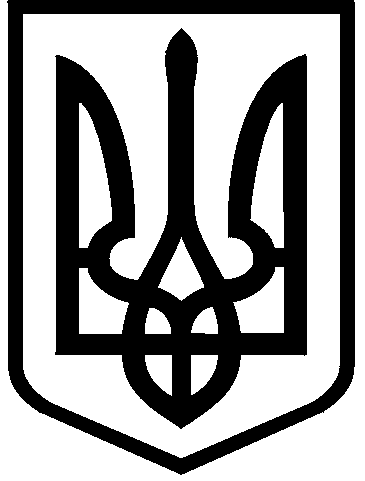 КИЇВСЬКА МІСЬКА РАДАVIII СКЛИКАННЯПОСТІЙНА КОМІСІЯ З ПИТАНЬ ЕКОЛОГІЧНОЇ ПОЛІТИКИ01044, м. Київ, вул. Хрещатик, 36 к.1005/1 	                            тел.:(044)202-70-76, тел./факс:(044)202-72-31 ПРОТОКОЛ № 2/55засідання постійної комісії Київської міської ради з питань екологічної політики від 14.02.2018Місце проведення: Київська міська рада, м. Київ, вул. Хрещатик, 36, десятий поверх, кабінет 1017, початок проведення засідання о 14:00.Склад комісії: 8 депутатів Київської міської ради.Присутні: 8 депутатів Київської міської ради – членів постійної комісії:Запрошені:Порядок денний:1.	Про розгляд проекту рішення Київської міської ради «Про ініціативи створення об’єктів благоустрою зеленого господарства міста Києва» (ініціатива постійної комісії Київської міської ради з питань екологічної політики).Доповідачі: голова постійної комісії Київської міської ради – Яловий Костянтин Володимирович.2.	Про розгляд звернення Київського обласного територіального відділення Антимонопольного комітету України від 30.01.2018 №08/1573 (вих.№02-05/295 від 23.01.2018) щодо розгляду рекомендацій адміністративної колегії Київського обласного територіального відділення Антимонопольного комітету України на прийняте рішення Київради № 210/3217 про припинення розміщення заїжджих пересувних цирків-шапіто з тваринами на території м. Києва.Доповідачі: голова постійної комісії Київської міської ради – Яловий Костянтин Володимирович.3.	Про розгляд звернення Громадської організації «ВОДНИЙ РУХ КИЇВЩИНИ» від 29.01.2018 №08/1411 (вих. №10 від 26.10.2018) стосовно скасування проекту детального плану території в межах вул. Кіровоградської, просп. Лобановського та Проектної вулиці у Голосіївському районі м. Києва, що суперечить Генеральному плану міста Києва на період до 2020 року.Доповідачі: Директор Департаменту земельних ресурсів виконавчого органу Київської міської ради (Київської міської державної адміністрації) – Поліщук Олексій Григорович;Генеральний директор КО «Київзеленбуд» – Наконечний Михайло Васильович.4.	Заслуховування звіту заступника голови Київської міської державної адміністрації Пантелеєва П.О. про стан виконання плану заходів, спрямованих на реалізацію електронній петиції №2125 «Про заборону на використання та продаж одноразових поліетиленових пакетів».Доповідачі: заступник голови Київської міської державної адміністрації – Пантелеєв Петро Олександрович;Автор петиції – Тищенко Віра Михайлівна5.	Заслуховування звіту заступника голови Київської міської державної адміністрації Пантелеєва П.О. про стан виконання плану заходів, спрямованих на реалізацію електронній петиції № 6408 «Заборона жебракування з тваринами в усіх громадських місцях»Доповідачі: заступник голови Київської міської державної адміністрації – Пантелеєв Петро Олександрович;Автор петиції – Ренк Яніна Ярославівна.6.	Заслуховування звіту заступника голови Київської міської державної адміністрації Пантелеєва П.О. та розгляд листа Департаменту транспортної інфраструктури виконавчого органу Київської міської ради (Київської міської державної адміністрації) про результати заходів, вжитих відповідно до плану дій, спрямованих на реалізацію електронної петиції №376 щодо визнання долини русла річки Либідь зоною екологічного лиха та розпочати вживання невідкладних заходів з відновлення екосистеми річки Либідь та навколишньої території.Доповідачі: заступник голови Київської міської державної адміністрації – Пантелеєв Петро Олександрович;Директор Департаменту транспортної інфраструктури виконавчого органу Київської міської ради (Київської міської державної адміністрації) - Симонов Сергій Анатолійович;Автор петиції - Пузань Антон Вікторович.7.	Про розгляд проекту рішення Київської міської ради «Про деякі питання земельних ділянок парків культури та відпочинку територіальної громади міста Києва» (доручення заступника міського голови – секретаря Київської міської ради від 01.12.2017 № 08/231-3013/ПР).Доповідачі: Депутат Київської міської ради  – Муха Вікторія Вячеславівна;Генеральний директор КО «Київзеленбуд» – Наконечний Михайло Васильович.8.	Про розгляд проекту рішення Київської міської ради «Про надання дозволу ТОВ "Д.І.А.ДЕВЕЛОПМЕНТ" на передачу земельної ділянки в суборенду ТОВ "ЕКОПАРК ВОДНИХ ВИДІВ СПОРТУ" для благоустрою території з влаштуванням паркової території, спортивного майданчика та причалу з човновою станцією між вул. Раїси Окіпної та просп. Броварським (набережна р. Дніпро) у Дніпровському районі м. Києва», К-26508 (доручення заступника міського голови – секретаря Київської міської ради від 04.07.2016 
№08/231-2804/ПР).Доповідачі: Директор Департаменту земельних ресурсів виконавчого органу Київської міської ради (Київської міської державної адміністрації) – Поліщук Олексій Григорович.9.	Про розгляд проекту рішення Київської міської ради «Про надання дозволу ТОВ "Д.І.А. ДЕВЕЛОПМЕНТ" на передачу земельної ділянки в суборенду ТОВ "ЕКОПАРК ВОДНИХ ВИДІВ СПОРТУ" для благоустрою території з влаштуванням паркової території, спортивного майданчика та причалу з човновою станцією між вул. Раїси Окіпної та просп. Броварським (набережна р. Дніпро) у Дніпровському районі м. Києва», К-27243 (доручення заступника міського голови – секретаря Київської міської ради від 13.07.2016 
№08/231-2990/ПР).Доповідачі: Директор Департаменту земельних ресурсів виконавчого органу Київської міської ради (Київської міської державної адміністрації) – Поліщук Олексій Григорович.10.	Про розгляд проекту рішення Київської міської ради «Про надання дозволу на розроблення проекту землеустрою щодо відведення земельної ділянки комунальному підприємству виконавчого органу Київської міської ради (Київської міської державної адміністрації) «Київський центр розвитку міського середовища» на проспекті Лесі Курбаса у Святошинському районі м. Києва для обслуговування та експлуатації парку», К-27489 (доручення заступника міського голови – секретаря Київської міської ради від 06.10.2016 № 08/231-4154/ПР).Доповідачі: Директор Департаменту земельних ресурсів виконавчого органу Київської міської ради (Київської міської державної адміністрації) – Поліщук Олексій Григорович;Директор КП «Київський центр розвитку міського середовища» – Півнєв Денис Сергійович.11.	Про розгляд проекту рішення Київської міської ради «Про надання дозволу на розроблення проекту землеустрою щодо відведення земельної ділянки комунальному підприємству по утриманню зелених насаджень Дніпровського району м. Києва між будинками №№ 15, 13, 9г, 19, 17 та 15а на вул. Челябінській та № 24г на вул. Митрополита Андрея Шептицького у Дніпровському районі м. Києва для утримання та догляду за сквером», К-29166 (доручення заступника міського голови – секретаря Київської міської ради від 02.03.2017 № 08/231-631/ПР).Доповідачі: Директор Департаменту земельних ресурсів виконавчого органу Київської міської ради (Київської міської державної адміністрації) – Поліщук Олексій Григорович;Генеральний директор КО «Київзеленбуд» – Наконечний Михайло Васильович.12.	Про розгляд проекту рішення Київської міської ради «Про надання дозволу на розроблення проекту землеустрою щодо відведення земельної ділянки комунальному підприємству по утриманню зелених насаджень Шевченківського району м. Києва у межах Подільського узвозу, Смородинського узвозу та вул. Нагірної у Шевченківському районі м. Києва для утримання та обслуговування регіонального ландшафтного парку», К-29273 (доручення заступника міського голови – секретаря Київської міської ради від 25.01.2018 № 08/231-199/ПР).Доповідачі: Директор Департаменту земельних ресурсів виконавчого органу Київської міської ради (Київської міської державної адміністрації) – Поліщук Олексій Григорович;Генеральний директор КО «Київзеленбуд» – Наконечний Михайло Васильович.13.	Про розгляд проекту рішення Київської міської ради «Про надання дозволу на розроблення проекту землеустрою щодо відведення земельних ділянок комунальному підприємству по утриманню зелених насаджень Печерського району м. Києва на вул. Липській у Печерському районі м. Києва для утримання об'єкта благоустрою зеленого господарства», К-30464 (доручення заступника міського голови – секретаря Київської міської ради від 06.09.2017 
№ 08/231-2010/ПР).Доповідачі: Директор Департаменту земельних ресурсів виконавчого органу Київської міської ради (Київської міської державної адміністрації) – Поліщук Олексій Григорович;Генеральний директор КО «Київзеленбуд» – Наконечний Михайло Васильович.14.	Про розгляд проекту рішення Київської міської ради «Про надання дозволу на розроблення проекту землеустрою щодо відведення земельної ділянки комунальному підприємству по утриманню зелених насаджень Подільського району м. Києва в межах вул. Кобзарська та вул. Сошенка у Подільському районі м. Києва для утримання зелених насаджень та благоустрою парку «Кинь-Грусть», К-30467 (доручення заступника міського голови – секретаря Київської міської ради від 06.09.2017 № 08/231-2007/ПР).Доповідачі: Директор Департаменту земельних ресурсів виконавчого органу Київської міської ради (Київської міської державної адміністрації) – Поліщук Олексій Григорович;Генеральний директор КО «Київзеленбуд» – Наконечний Михайло Васильович.15.	Про розгляд проекту рішення Київської міської ради «Про надання дозволу на розроблення проекту землеустрою щодо відведення земельної ділянки комунальному підприємству по утриманню зелених насаджень Подільського району м. Києва на вул. Вітряні Гори, 2 у Подільському районі 
м. Києва для утримання зелених насаджень та благоустрою скверу біля кінотеатру «Вітерець» К-30468 (доручення заступника міського голови – секретаря Київської міської ради від 05.09.2017 № 08/231-1980/ПР).Доповідачі: Директор Департаменту земельних ресурсів виконавчого органу Київської міської ради (Київської міської державної адміністрації) – Поліщук Олексій Григорович;Генеральний директор КО «Київзеленбуд» – Наконечний Михайло Васильович.16.	Про розгляд проекту рішення Київської міської ради «Про надання дозволу на розроблення проекту землеустрою щодо відведення земельної ділянки комунальному підприємству по утриманню зелених насаджень Подільського району м. Києва на вул. Олени Теліги у Подільському районі 
м. Києва для утримання зелених насаджень та благоустрою Кирилівського лісопарку зі схилами біля дамби», К-30470 (доручення заступника міського голови – секретаря Київської міської ради від 05.09.2017 № 08/231-1994/ПР).Доповідачі: Директор Департаменту земельних ресурсів виконавчого органу Київської міської ради (Київської міської державної адміністрації) – Поліщук Олексій Григорович;Генеральний директор КО «Київзеленбуд» – Наконечний Михайло Васильович.17.	Про розгляд проекту рішення Київської міської ради «Про надання дозволу на розроблення проекту землеустрою щодо відведення земельної ділянки комунальному підприємству по утриманню зелених насаджень Подільського району м. Києва на вул. Вишгородській, 27 у Подільському районі м. Києва для утримання зелених насаджень та благоустрою скверу», К-30473 (доручення заступника міського голови – секретаря Київської міської ради від 07.09.2017 № 08/231-2029/ПР).Доповідачі: Директор Департаменту земельних ресурсів виконавчого органу Київської міської ради (Київської міської державної адміністрації) – Поліщук Олексій Григорович;Генеральний директор КО «Київзеленбуд» – Наконечний Михайло Васильович.18.	Про розгляд проекту рішення Київської міської ради «Про надання дозволу на розроблення проекту землеустрою щодо відведення земельних ділянок комунальному підприємству по утриманню зелених насаджень Солом’янського району м. Києва на вул. Героїв Війни у Солом’янському районі м. Києва для експлуатації парку», К-30588 (доручення заступника міського голови – секретаря Київської міської ради від 13.09.2017 № 08/231-2107/ПР).Доповідачі: Директор Департаменту земельних ресурсів виконавчого органу Київської міської ради (Київської міської державної адміністрації) – Поліщук Олексій Григорович;Генеральний директор КО «Київзеленбуд» – Наконечний Михайло Васильович.19.	Про розгляд проекту рішення Київської міської ради «Про надання дозволу на розроблення проекту землеустрою щодо відведення земельної ділянки комунальному підприємству по утриманню зелених насаджень Святошинського району м. Києва між вул. Семашка та просп. Академіка Палладіна у Святошинському районі м. Києва для утримання та благоустрою зелених насаджень, експлуатації та обслуговування території», К-30601 (доручення заступника міського голови – секретаря Київської міської ради від 07.09.2017 № 08/231-2037/ПР).Доповідачі: Директор Департаменту земельних ресурсів виконавчого органу Київської міської ради (Київської міської державної адміністрації) – Поліщук Олексій Григорович;Генеральний директор КО «Київзеленбуд» – Наконечний Михайло Васильович.20.	Про розгляд проекту рішення Київської міської ради «Про надання дозволу на розроблення проекту землеустрою щодо відведення земельної ділянки комунальному підприємству по утриманню зелених насаджень Святошинського району м. Києва на перетині Кільцевої дороги та вул. Зодчих (вздовж озера Віра) у Святошинському районі м. Києва для утримання та благоустрою зелених насаджень, експлуатації та обслуговування території скверу», К-30607 (доручення заступника міського голови – секретаря Київської міської ради від 31.08.2017 № 08/231-1946/ПР).Доповідачі: Директор Департаменту земельних ресурсів виконавчого органу Київської міської ради (Київської міської державної адміністрації) – Поліщук Олексій Григорович;Генеральний директор КО «Київзеленбуд» – Наконечний Михайло Васильович.21.	Про розгляд проекту рішення Київської міської ради «Про надання дозволу на розроблення проекту землеустрою щодо відведення земельної ділянки комунальному підприємству по утриманню зелених насаджень Дарницького району м. Києва на вул. Вишняківській, 8-а у Дарницькому районі м. Києва для облаштування, експлуатації та обслуговування зелених насаджень (скверу)», К-30687 (доручення заступника міського голови – секретаря Київської міської ради від 06.09.2017 № 08/231-2018/ПР).Доповідачі: Директор Департаменту земельних ресурсів виконавчого органу Київської міської ради (Київської міської державної адміністрації) – Поліщук Олексій Григорович;Генеральний директор КО «Київзеленбуд» – Наконечний Михайло Васильович.22.	Про розгляд проекту рішення Київської міської ради «Про надання дозволу на розроблення проекту землеустрою щодо відведення земельних ділянок комунальному підприємству по утриманню зелених насаджень Дарницького району м. Києва на вул. Вишняківській, 5, 5-а, 5-б у Дарницькому районі м. Києва для облаштування, експлуатації та обслуговування зелених насаджень (скверу)», К-30689 (доручення заступника міського голови – секретаря Київської міської ради від 06.09.2017 № 08/231-2019/ПР).Доповідачі: Директор Департаменту земельних ресурсів виконавчого органу Київської міської ради (Київської міської державної адміністрації) – Поліщук Олексій Григорович;Генеральний директор КО «Київзеленбуд» – Наконечний Михайло Васильович.23.	Про розгляд проекту рішення Київської міської ради «Про надання дозволу на розроблення проекту землеустрою щодо відведення земельної ділянки комунальному підприємству по утриманню зелених насаджень Дарницького району м. Києва на вул. Євгенія Харченка, 41 у Дарницькому районі м. Києва для облаштування, експлуатації та обслуговування зелених насаджень (скверу)», К-30691 (доручення заступника міського голови – секретаря Київської міської ради від 06.09.2017 № 08/231-2009/ПР).Доповідачі: Директор Департаменту земельних ресурсів виконавчого органу Київської міської ради (Київської міської державної адміністрації) – Поліщук Олексій Григорович;Генеральний директор КО «Київзеленбуд» – Наконечний Михайло Васильович.24.	Про розгляд проекту рішення Київської міської ради «Про надання дозволу на розроблення проекту землеустрою щодо відведення земельної ділянки комунальному підприємству по утриманню зелених насаджень Святошинського району м. Києва біля будинків № 40 та № 42/43 на 
вул. Булаховського у Святошинському районі м. Києва для утримання і благоустрою зелених насаджень, експлуатації та обслуговування території скверу», К-30803 (доручення заступника міського голови – секретаря Київської міської ради від 07.09.2017 № 08/231-2041/ПР).Доповідачі: Директор Департаменту земельних ресурсів виконавчого органу Київської міської ради (Київської міської державної адміністрації) – Поліщук Олексій Григорович;Генеральний директор КО «Київзеленбуд» – Наконечний Михайло Васильович.25.	Про розгляд проекту рішення Київської міської ради «Про надання дозволу на розроблення проекту землеустрою щодо відведення земельної ділянки комунальному підприємству по утриманню зелених насаджень Святошинського району м. Києва біля будинку № 18 на вул. Академіка Єфремова у Святошинському районі м. Києва для утримання і благоустрою зелених насаджень, експлуатації та обслуговування території скверу», К-30804 (доручення заступника міського голови – секретаря Київської міської ради від 07.09.2017 № 08/231-2034/ПР).Доповідачі: Директор Департаменту земельних ресурсів виконавчого органу Київської міської ради (Київської міської державної адміністрації) – Поліщук Олексій Григорович;Генеральний директор КО «Київзеленбуд» – Наконечний Михайло Васильович.26.	Про розгляд проекту рішення Київської міської ради «Про надання дозволу на розроблення проекту землеустрою щодо відведення земельної ділянки комунальному підприємству по утриманню зелених насаджень Дарницького району м. Києва на перетині вул. Привокзальної та Харківського шосе у Дарницькому районі м. Києва для облаштування, експлуатації та обслуговування зелених насаджень (скверу)», К-30902 (доручення заступника міського голови – секретаря Київської міської ради від 13.09.2017 
№ 08/231-2108/ПР).Доповідачі: Директор Департаменту земельних ресурсів виконавчого органу Київської міської ради (Київської міської державної адміністрації) – Поліщук Олексій Григорович;Генеральний директор КО «Київзеленбуд» – Наконечний Михайло Васильович.27.	 Про розгляд проекту рішення Київської міської ради «Про надання дозволу на розроблення проекту землеустрою щодо відведення земельних ділянок комунальному підприємству виконавчого органу Київської міської ради (Київської міської державної адміністрації) «Київський центр розвитку міського середовища» у парку Кіото у Деснянському районі м. Києва для рекреаційного призначення», К-31070 (доручення заступника міського голови – секретаря Київської міської ради від 11.01.2018 № 08/231-65/ПР).Доповідачі: Директор Департаменту земельних ресурсів виконавчого органу Київської міської ради (Київської міської державної адміністрації) – Поліщук Олексій Григорович;Генеральний директор КО «Київзеленбуд» – Наконечний Михайло Васильович.28.	Про розгляд проекту рішення Київської міської ради «Про надання дозволу на розроблення проекту землеустрою щодо відведення земельної ділянки комунальному підприємству по утриманню зелених насаджень Дарницького району м. Києва між просп. Миколи Бажана та 
вул. Срібнокільською навколо озера Срібний Кіл у Дарницькому районі м. Києва для облаштування, експлуатації та обслуговування зелених насаджень (парку відпочинку)», К-31232 (доручення заступника міського голови – секретаря Київської міської ради від 23.11.2017 № 08/231-2832/ПР).Доповідачі: Директор Департаменту земельних ресурсів виконавчого органу Київської міської ради (Київської міської державної адміністрації) – Поліщук Олексій Григорович;Генеральний директор КО «Київзеленбуд» – Наконечний Михайло Васильович.29.	Про розгляд проекту рішення Київської міської ради «Про відмову у наданні дозволу на розроблення проекту землеустрою щодо відведення земельних ділянок громадянину Савченку Андрію Володимировичу в Оболонському районі м. Києва для будівництва і обслуговування жилого будинку, господарських будівель і споруд», К-30579 (доручення заступника міського голови – секретаря Київської міської ради від 06.09.2017 
№ 08/231-2012/ПР).Доповідачі: Директор Департаменту земельних ресурсів виконавчого органу Київської міської ради (Київської міської державної адміністрації) – Поліщук Олексій Григорович.30.	Про розгляд проекту рішення Київської міської ради «Про відмову у наданні дозволу на розроблення проекту землеустрою щодо відведення земельної ділянки громадянину Шабаліну Андрію Валерійовичу в Оболонському районі м. Києва для індивідуального дачного будівництва», 
К-30581 (доручення заступника міського голови – секретаря Київської міської ради від 06.09.2017 № 08/231-2011/ПР).Доповідачі: Директор Департаменту земельних ресурсів виконавчого органу Київської міської ради (Київської міської державної адміністрації) – Поліщук Олексій Григорович.31.	Про повторний розгляд проекту рішення Київської міської ради «Про надання дозволу на розроблення проекту землеустрою щодо відведення земельної ділянки комунальному підприємству виконавчого органу Київської міської ради (Київської міської державної адміністрації) «Київський центр розвитку міського середовища» на вул. Солом'янській у Солом'янському районі м. Києва для обслуговування та експлуатації парку», К-27499 (доручення заступника міського голови – секретаря Київської міської ради від 05.10.2016 
№ 08/231-4141/ПР).Доповідачі: Директор Департаменту земельних ресурсів виконавчого органу Київської міської ради (Київської міської державної адміністрації) – Поліщук Олексій Григорович;Директор КП «Київський центр розвитку міського середовища» – Півнєв Денис Сергійович.32.	Про повторний розгляд проекту рішення Київської міської ради «Про надання дозволу на розроблення проекту землеустрою щодо відведення земельної ділянки гаражно-будівельному кооперативу «ЯВІР» на 
вул. Ризькій, 73 у Шевченківському районі м. Києва для експлуатації та обслуговування існуючих гаражів», К-26670 (доручення заступника міського голови – секретаря Київської міської ради від 08.08.2017 № 08/231-3373/ПР).Доповідачі: Директор Департаменту земельних ресурсів виконавчого органу Київської міської ради (Київської міської державної адміністрації) – Поліщук Олексій Григорович.33.	Про розгляд проекту рішення Київської міської ради «Про передачу земельної ділянки ТОВАРИСТВУ З ОБМЕЖЕНОЮ ВІДПОВІДАЛЬНІСТЮ «АРБОР-ГРУП» для експлуатації та обслуговування будівель та споруд табору відпочинку «Восток» на вул. Оборони Києва (Житомирське шосе, 19 км) у Святошинському районі м. Києва», А-24526 (доручення заступника міського голови – секретаря Київської міської ради від 23.01.2018 № 08/231-134/ПР).Доповідачі: Директор Департаменту земельних ресурсів виконавчого органу Київської міської ради (Київської міської державної адміністрації) – Поліщук Олексій Григорович;Начальник управління екології та природних ресурсів виконавчого органу Київської міської ради (Київська міська державна адміністрація) – Москалевський Станіслав Володимирович;Генеральний директор КО «Київзеленбуд» – Наконечний Михайло Васильович.34.	Про повторний розгляд проекту рішення Київської міської ради «Про передачу земельної ділянки приватному підприємству «Дюна» для експлуатації та обслуговування міні авто майки замкнутого циклу на вул. Маршала Рибалка, 2 у Шевченківському районі м. Києва», А-6139 (доручення заступника міського голови – секретаря Київської міської ради від 19.09.2016 № 08/231-3866/ПР).Доповідачі: Директор Департаменту земельних ресурсів виконавчого органу Київської міської ради (Київської міської державної адміністрації) – Поліщук Олексій Григорович;Начальник управління екології та природних ресурсів виконавчого органу Київської міської ради (Київська міська державна адміністрація) – Москалевський Станіслав Володимирович;Генеральний директор КО «Київзеленбуд» – Наконечний Михайло Васильович.35.	Про повторний розгляд проекту рішення Київської міської ради «Про передачу земельної ділянки товариству з обмеженою відповідальністю «Ресторан «Тарас Бульба» для експлуатації та обслуговування закладу громадського харчування на просп. Перемоги, 84-б у Шевченківському районі 
м. Києва», А-22311 (доручення заступника міського голови – секретаря Київської міської ради від 08.06.2016 № 08/231-2545/ПР).Доповідачі: Директор Департаменту земельних ресурсів виконавчого органу Київської міської ради (Київської міської державної адміністрації) – Поліщук Олексій Григорович;Начальник управління екології та природних ресурсів виконавчого органу Київської міської ради (Київська міська державна адміністрація) – Москалевський Станіслав Володимирович;Генеральний директор КО «Київзеленбуд» – Наконечний Михайло Васильович.36. 	Про повторний розгляд проекту рішення Київської міської ради «Про поновлення ТОВ "К-Б-К" договору оренди земельної ділянки для експлуатації та обслуговування адміністративно-виробничих будівель і споруд товариства на вул. Новопирогівській, 56 у Голосіївському районі м. Києва», 
А-21572 (доручення заступника міського голови – секретаря Київської міської ради від 18.02.2016 № 08/231-971/ПР).Доповідачі: Директор Департаменту земельних ресурсів виконавчого органу Київської міської ради (Київської міської державної адміністрації) – Поліщук Олексій Григорович;Начальник управління екології та природних ресурсів виконавчого органу Київської міської ради (Київська міська державна адміністрація) – Москалевський Станіслав Володимирович;Генеральний директор КО «Київзеленбуд» – Наконечний Михайло Васильович.37.	Про повторний розгляд проекту рішення Київської міської ради «Про внесення змін до договору оренди земельної ділянки від 19.03.2005 
№ 63-6-00229, укладеного між Київською міською радою та товариством з обмеженою відповідальністю «КАФЕ «ШАШЛИЧНА», А-22887 (доручення заступника міського голови – секретаря Київської міської ради від 08.06.2016 
№ 08/231-2545/ПР).Доповідачі: Директор Департаменту земельних ресурсів виконавчого органу Київської міської ради (Київської міської державної адміністрації) – Поліщук Олексій Григорович;Начальник управління екології та природних ресурсів виконавчого органу Київської міської ради (Київська міська державна адміністрація) – Москалевський Станіслав Володимирович;Генеральний директор КО «Київзеленбуд» – Наконечний Михайло Васильович.38.	Про повторний розгляд проекту рішення Київської міської ради «Про поновлення фізичній особі-підприємцю Кирильцеву С.В. договору оренди земельної ділянки для реконструкції, обслуговування та експлуатації торговельного павільйону з літнім майданчиком на вул. Урицького, 40-а у Солом'янському районі м. Києва», А-17729 (доручення заступника міського голови – секретаря Київської міської ради від 19.05.2017 № 08/231-2250/ПР).Доповідачі: Директор Департаменту земельних ресурсів виконавчого органу Київської міської ради (Київської міської державної адміністрації) – Поліщук Олексій Григорович;Начальник управління екології та природних ресурсів виконавчого органу Київської міської ради (Київська міська державна адміністрація) – Москалевський Станіслав Володимирович;Генеральний директор КО «Київзеленбуд» – Наконечний Михайло Васильович.39.	Про повторний розгляд проекту рішення Київської міської ради «Про передачу громадянину Лапунову Віталію Володимировичу у приватну власність земельної ділянки для будівництва і обслуговування жилого будинку, господарських будівель і споруд у пров. Залужному, 21-м у Голосіївському районі м. Києва», А-22534 (доручення заступника міського голови – секретаря Київської міської ради від 28.11.2016 № 08/231-4753/ПР).Доповідачі: Директор Департаменту земельних ресурсів виконавчого органу Київської міської ради (Київської міської державної адміністрації) – Поліщук Олексій Григорович;Начальник управління екології та природних ресурсів виконавчого органу Київської міської ради (Київська міська державна адміністрація) – Москалевський Станіслав Володимирович;Генеральний директор КО «Київзеленбуд» – Наконечний Михайло Васильович.40.	Про повторний розгляд проекту рішення Київської міської ради «Про передачу громадянці Євлантьєвій Валерії Валеріївні, члену садівничого товариства "Будівельник-1" Дарницького району м. Києва у приватну власність земельної ділянки для ведення колективного садівництва на вул. Садовій, 70, 
діл. 56 у Дарницькому районі м. Києва», А-22618 (доручення заступника міського голови – секретаря Київської міської ради від 12.05.2017 
№ 08/231-1263/ПР).Доповідачі: Директор Департаменту земельних ресурсів виконавчого органу Київської міської ради (Київської міської державної адміністрації) – Поліщук Олексій Григорович;Начальник управління екології та природних ресурсів виконавчого органу Київської міської ради (Київська міська державна адміністрація) – Москалевський Станіслав Володимирович;Генеральний директор КО «Київзеленбуд» – Наконечний Михайло Васильович.41.	Про розгляд правового висновку від 15.12.2017 №08/230-228 до проекту рішення Київської міської ради «Про надання статусу скверу земельній ділянці по вулиці просп. Петра Григоренка, 19, 21 у Дарницькому районі 
м. Києва» (доручення заступника міського голови – секретаря Київської міської ради від 28.11.2017 № 08/231-2905/ПР).Доповідачі: Депутат Київської міської ради – Марченко Роман Вікторович;Директор Департаменту земельних ресурсів виконавчого органу Київської міської ради (Київської міської державної адміністрації) – Поліщук Олексій Григорович;Генеральний директор КО «Київзеленбуд» - Наконечний Михайло Васильович.СЛУХАЛИ: Ялового К.В. щодо прийняття за основу порядку денного із 41 питання засідання постійної комісії Київської міської ради з питань екологічної політики від 14.02.2018.ВИРІШИЛИ: Прийняти за основу порядок денний із 41 питання засідання постійної комісії Київської міської ради з питань екологічної політики від 14.02.2018.ГОЛОСУВАЛИ: За – 5, Проти – 0, Утримались – 0, Не голосували – 3. Рішення прийнято. Питання, винесені на розгляд з голосу:СЛУХАЛИ: Грушко В.В.42. Про пропозицію Грушка В.В., депутата Київської міської ради, щодо включення до проекту порядку денного повторний розгляд правового висновку від 24.11.2017 №08/230-2496 до проекту рішення Київської міської ради «Про надання статусу скверу земельній ділянці, що розташована на вулиці Радунській, 16 у Деснянському районі м. Києва» (доручення заступника міського голови – секретаря Київської міської ради від 03.07.2017 №08/231-1572/ПР). ВИРІШИЛИ: Включити до проекту порядку денного повторний розгляд правового висновку від 24.11.2017 №08/230-2496 до проекту рішення Київської міської ради «Про надання статусу скверу земельній ділянці, що розташована на вулиці Радунській, 16 у Деснянському районі м. Києва» (доручення заступника міського голови – секретаря Київської міської ради від 03.07.2017 №08/231-1572/ПР).ГОЛОСУВАЛИ: За – 6, Проти – 0, Утримались – 0, Не голосували – 2. Рішення прийнято. СЛУХАЛИ: Грушко В.В.43. Про пропозицію Грушка В.В., депутата Київської міської ради, щодо включення до проекту порядку денного повторний розгляд правового висновку від 24.11.2017 №08/230-2501 до проекту рішення Київської міської ради «Про надання статусу скверу земельній ділянці, що розташована на просп. Володимира Маяковського, 59 у Деснянському районі м. Києва» (доручення заступника міського голови – секретаря Київської міської ради від 03.07.2017 №08/231-1573/ПР). ВИРІШИЛИ: Включити до проекту порядку денного повторний розгляд правового висновку від 24.11.2017 №08/230-2501 до проекту рішення Київської міської ради «Про надання статусу скверу земельній ділянці, що розташована на просп. Володимира Маяковського, 59 у Деснянському районі м. Києва» (доручення заступника міського голови – секретаря Київської міської ради від 03.07.2017 №08/231-1573/ПР).ГОЛОСУВАЛИ: За – 6, Проти – 0, Утримались – 0, Не голосували – 2. Рішення прийнято. СЛУХАЛИ: Пилипенко С.О.7. Про пропозицію Пилипенка С.О., заступника голови постійної комісії Київської міської ради з питань екологічної політики – депутата Київської міської ради, щодо виключення з проекту порядку денного розгляд проекту рішення Київської міської ради «Про деякі питання земельних ділянок парків культури та відпочинку територіальної громади міста Києва» (доручення заступника міського голови – секретаря Київської міської ради від 01.12.2017 № 08/231-3013/ПР).ВИРІШИЛИ: Виключити з проекту порядку денного розгляд проекту рішення Київської міської ради «Про деякі питання земельних ділянок парків культури та відпочинку територіальної громади міста Києва» (доручення заступника міського голови – секретаря Київської міської ради від 01.12.2017 № 08/231-3013/ПР).ГОЛОСУВАЛИ: За – 6, Проти – 0, Утримались – 0, Не голосували – 2. Рішення прийнято.СЛУХАЛИ: Яловий К.В.44. Про пропозицію Ялового К.В., голови постійної комісії Київської міської ради з питань екологічної політики – депутата Київської міської ради, щодо включення до проекту порядку денного розгляд звернення депутата Київської міської ради Буділова М.М. від 14.12.2018 №08/21367 (вих. №08/279/08/017/1593 від 14.12.2017) стосовно включення до проекту порядку денного засідання проекту рішення Київської міської ради «Про відмову у поновленні товариству з обмеженою відповідальністю «Будівельний міжгалузевий альянс» договору оренди земельної ділянки від 28.03.2008 № 66-6-00463 для будівництва, експлуатації та обслуговування торговельно-офісного центру, житлово-офісного та готельного комплексів з підземними та наземними паркінгами в урочищі Горбачиха у Дніпровському районі м. Києва».ВИРІШИЛИ: Включити до проекту порядку денного розгляд звернення депутата Київської міської ради Буділова М.М. від 14.12.2018 №08/21367 (вих. №08/279/08/017/1593 від 14.12.2017) стосовно включення до проекту порядку денного засідання проекту рішення Київської міської ради «Про відмову у поновленні товариству з обмеженою відповідальністю «Будівельний міжгалузевий альянс» договору оренди земельної ділянки від 28.03.2008 № 66-6-00463 для будівництва, експлуатації та обслуговування торговельно-офісного центру, житлово-офісного та готельного комплексів з підземними та наземними паркінгами в урочищі Горбачиха у Дніпровському районі м. Києва».ГОЛОСУВАЛИ: За – 6, Проти – 0, Утримались – 0, Не голосували – 2.Рішення прийнято.СЛУХАЛИ: Ялового К.В. щодо прийняття в цілому порядку денного із 44 питань засідання постійної комісії Київської міської ради з питань екологічної політики від 14.02.2018.ВИРІШИЛИ: Прийняти в цілому порядок денний із 44 питань засідання постійної комісії Київської міської ради з питань екологічної політики від 14.02.2018.ГОЛОСУВАЛИ: За – 6, Проти – 0, Утримались – 0, Не голосували – 2. Рішення прийнято. Розгляд (обговорення) питань порядку денного:1.	Про розгляд проекту рішення Київської міської ради «Про ініціативи створення об’єктів благоустрою зеленого господарства міста Києва» (ініціатива постійної комісії Київської міської ради з питань екологічної політики).СЛУХАЛИ: Яловий К.В., Мальований А.М., Мотуз В.В.ВИСТУПИЛИ: Пинзеник О.О., Мотуз В.В., Агеєва В.С., Яловий К.В., 
Дюжев С.А.Пинзеник О.О. зауважила, що відповідно до запропонованого проекту рішення ініціатор, разом із заявою щодо ініціативи створення зеленої зони, повинен надавати згоду мешканців, але чітко не визначено, який документ необхідно подавати для підтвердження факту врахування громадської думки.Мотуз В.В. повідомив, що чинним законодавством не врегульовано порядок проведення громадських слухань щодо створення зеленої зони, а Положення про участь громадськості у прийнятті рішень у сфері охорони довкілля, затверджене наказом Міністерства охорони навколишнього природного середовища України від 18.12.2003 № 168, регламентує порядок виключно у випадках реалізації рішень з питань, що справляють чи можуть справити негативний вплив на стан довкілля. Створення об’єктів благоустрою зеленого господарства не є питанням, котре може справити негативний вплив на стан довкілля. Таким чином, проведення громадського обговорення з питань створення об’єктів благоустрою зеленого господарства міста Києва здійснюється у форматі визначеному ініціатором з урахуванням вимог, встановлених проектом рішення (підписи членів територіальної громади міста Києва, підписи мешканців житлових будинків, копії протоколів загальних зборів співвласників багатоквартирних будинків, тощо). Агеєва В.С. запитала чи може бути ініціатором створення зеленої зони громада міста Києва.Мотуз В.В. поінформував, що Регламентом Київської міської ради чітко визначені суб’єкти подання проектів рішень, у зв’язку з чим зазначений проект рішення має на меті систематизувати та уніфікувати порядок створення об’єктів благоустрою зеленого господарства в місті Києві для суб’єктів подання проектів рішень, передбачених Регламентом Київської міської ради.Дюжев С.А. зауважив, що всі ініціативи щодо створення зелених зон повинні базуватись на містобудівній документації.Яловий К.В. запропонував підтримати винесення на розгляд пленарного засідання Київської міської ради проекту рішення Київської міської ради «Про ініціативи створення об’єктів благоустрою зеленого господарства міста Києва» (ініціатива постійної комісії Київської міської ради з питань екологічної політики) такого змісту:«Про ініціативи створення об’єктів благоустрою зеленогогосподарства міста КиєваВідповідно до Земельного кодексу України,  пункту 34 частини першої статті 26 Закону України «Про місцеве самоврядування в Україні», Правил утримання зелених насаджень у населених пунктах України, затверджених наказом Міністерства будівництва, архітектури та житлово-комунального господарства України від 10 квітня 2006 року № 105, з метою залучення громадськості до створення об’єктів благоустрою зеленого господарства в місті Києві, Київська міська радаВИРІШИЛА:1.	Встановити, що розгляд ініціатив щодо створення об’єктів благоустрою зеленого господарства (скверів, парків, алей, бульварів тощо) загального користування (далі – зелені зони) здійснюється постійною комісією Київської міської ради з питань екологічної політики.2.	Ініціатор, разом з заявою щодо ініціативи створення зеленої зони, надає до постійної комісії Київської міської ради з питань екологічної політики наступні документи:- документи, що підтверджують вивчення громадської думки стосовно зазначеної ініціативи (підписи членів територіальної громади міста Києва, підписи мешканців житлових будинків, копії протоколів загальних зборів співвласників багатоквартирних будинків тощо);- план-схем розташування зеленої зони (графічні матеріали);- висновок Департаменту земельних ресурсів виконавчого органу Київської міської ради (Київської міської державної адміністрації) щодо можливості передачі земельної ділянки в користування для створення зеленої зони, витяг з міського земельного кадастру щодо земельної ділянки, на якій ініціюється створення зеленої зони; - згода балансоутримувача території (за наявності балансоутримувача);- інші документи, матеріали, інформація щодо зазначеної ініціативи. 3. У разі підтримки ініціативи створення зеленої зони постійна комісія Київської міської ради з питань екологічної політики звертається до Київського комунального об’єднання зеленого будівництва та експлуатації зелених насаджень міста «Київзеленбуд» (далі – КО «Київзеленбуд») з рекомендацією про необхідність подання клопотання про надання дозволу на розроблення проекту землеустрою щодо відведення земельної ділянки для створення ініційованої зеленої зони у встановленому порядку.4. КО «Київзеленбуд» враховувати потребу в коштах на розроблення проектів землеустрою щодо відведення земельних ділянок для створення ініційованих зелених зон, при підготовці пропозицій щодо проектів бюджету міста Києва на відповідний рік. 5. Контроль за виконанням цього рішення покласти на постійну комісію Київської міської ради з питань екологічної політики.».ВИРІШИЛИ: Підтримати винесення на розгляд пленарного засідання Київської міської ради проекту рішення Київської міської ради «Про ініціативи створення об’єктів благоустрою зеленого господарства міста Києва» (ініціатива постійної комісії Київської міської ради з питань екологічної політики) такого змісту:«Про ініціативи створення об’єктів благоустрою зеленогогосподарства міста КиєваВідповідно до Земельного кодексу України,  пункту 34 частини першої статті 26 Закону України «Про місцеве самоврядування в Україні», Правил утримання зелених насаджень у населених пунктах України, затверджених наказом Міністерства будівництва, архітектури та житлово-комунального господарства України від 10 квітня 2006 року № 105, з метою залучення громадськості до створення об’єктів благоустрою зеленого господарства в місті Києві, Київська міська радаВИРІШИЛА:1.	Встановити, що розгляд ініціатив щодо створення об’єктів благоустрою зеленого господарства (скверів, парків, алей, бульварів тощо) загального користування (далі – зелені зони) здійснюється постійною комісією Київської міської ради з питань екологічної політики.2.	Ініціатор, разом з заявою щодо ініціативи створення зеленої зони, надає до постійної комісії Київської міської ради з питань екологічної політики наступні документи:- документи, що підтверджують вивчення громадської думки стосовно зазначеної ініціативи (підписи членів територіальної громади міста Києва, підписи мешканців житлових будинків, копії протоколів загальних зборів співвласників багатоквартирних будинків тощо);- план-схем розташування зеленої зони (графічні матеріали);- висновок Департаменту земельних ресурсів виконавчого органу Київської міської ради (Київської міської державної адміністрації) щодо можливості передачі земельної ділянки в користування для створення зеленої зони, витяг з міського земельного кадастру щодо земельної ділянки, на якій ініціюється створення зеленої зони; - згода балансоутримувача території (за наявності балансоутримувача);- інші документи, матеріали, інформація щодо зазначеної ініціативи. 3. У разі підтримки ініціативи створення зеленої зони постійна комісія Київської міської ради з питань екологічної політики звертається до Київського комунального об’єднання зеленого будівництва та експлуатації зелених насаджень міста «Київзеленбуд» (далі – КО «Київзеленбуд») з рекомендацією про необхідність подання клопотання про надання дозволу на розроблення проекту землеустрою щодо відведення земельної ділянки для створення ініційованої зеленої зони у встановленому порядку.4. КО «Київзеленбуд» враховувати потребу в коштах на розроблення проектів землеустрою щодо відведення земельних ділянок для створення ініційованих зелених зон, при підготовці пропозицій щодо проектів бюджету міста Києва на відповідний рік. 5. Контроль за виконанням цього рішення покласти на постійну комісію Київської міської ради з питань екологічної політики.».ГОЛОСУВАЛИ: За – 7, Проти – 0, Утримались – 0, Не голосували – 1. Рішення прийнято.2.	Про розгляд звернення Київського обласного територіального відділення Антимонопольного комітету України від 30.01.2018 №08/1573 (вих.№02-05/295 від 23.01.2018) щодо розгляду рекомендацій адміністративної колегії Київського обласного територіального відділення Антимонопольного комітету України на прийняте рішення Київради №210/3217 про припинення розміщення заїжджих пересувних цирків-шапіто з тваринами на території м. Києва.СЛУХАЛИ: Яловий К.В.ВИСТУПИВ: Пинзеник О.О., Пилипенко С.О.Пинзеник О.О. зазначила, що частиною 1 статті 1 Закону України «Про захист тварин від жорстокого поводження» визначено термін «пересувний звіринець». Згідно з Законом України пересувний звіринець - спеціально обладнані некапітальні споруди, тимчасові приміщення, транспорт, мобільні клітки, огорожі, інші пересувні конструкції, що використовуються закладами культури, цирками, пересувними цирками, гастрольними центрами та іншими особами для тримання і транспортування диких тварин з метою їх використання у цирковій, естрадній, розважальній діяльності (публічного і приватного  характеру), а також для їх публічної демонстрації, залучення до показів, виставок, що не мають наукового значення. А частина 3 статті 25 цього ж Закону України передбачає заборону використання тварини у кориді, створення та діяльність пересувних звіринців, пересувних зоопарків та пересувних виставок диких тварин, а також діяльність дельфінаріїв, що не мають природної морської води. Враховуючи норми чинного законодавства, рішення Київської міської ради «Про припинення розміщення заїжджих пересувних цирків-шапіто з тваринами на території міста Києва» не порушує вимог Закону України «Про захист економічної конкуренції».Пилипенко С.О. повідомив, що під час розгляду Київською міською радою проекту рішення Київської міської ради «Про припинення розміщення заїжджих пересувних цирків-шапіто з тваринами на території міста Києва» до матеріалів зазначеного проекту рішення було додано лист Державної регуляторної служби України, в якому зазначено, що проект рішення Київської міської ради «Про припинення розміщення заїжджих пересувних цирків-шапіто з тваринами на території міста Києва» не містить норм регуляторного характеру. А також зауважив, що зазначене рішення Київської міської ради має виключно рекомендаційний характер та не встановлює чітких заборон на здійснення господарської діяльності у заїжджих пересувних цирках-шапіто з тваринами на території м. Києва.ВИРІШИЛИ:Відхилити рекомендації адміністративної колегії Київського обласного територіального відділення Антимонопольного комітету України, викладені в листі від 30.01.2018 №08/1573 (вих.№02-05/295 від 23.01.2018).Звернутись до заступника міського голови – секретаря Київської міської ради Прокопіва В.В. з проханням поінформувати адміністративну колегію Київського обласного територіального відділення Антимонопольного комітету України про розгляд рекомендацій адміністративної колегії Київського обласного територіального відділення Антимонопольного комітету України, наданих листом від 30.01.2018 №08/1573.ГОЛОСУВАЛИ: За – 6, Проти – 0, Утримались – 0, Не голосували – 2. Рішення прийнято.3.	Про розгляд звернення Громадської організації «ВОДНИЙ РУХ КИЇВЩИНИ» від 29.01.2018 №08/1411 (вих. №10 від 26.10.2018) стосовно скасування проекту детального плану території в межах вул. Кіровоградської, просп. Лобановського та Проектної вулиці у Голосіївському районі м. Києва, що суперечить Генеральному плану міста Києва на період до 2020 року.СЛУХАЛИ: Яловий К.В.ВИСТУПИЛИ: Пинзеник О.О.Пинзеник О.О. поінформувала, що вона співпрацює з ГО «ВОДНИЙ РУХ КИЇВЩИНИ» та писала депутатські звернення з цього приводу, а також зауважила, що постійна комісія Київської міської ради з питань екологічної політики повинна долучитись до розгляду проекту детального плану території в межах вул. Кіровоградської, просп. Лобановського та Проектної вулиці у Голосіївському районі м. Києва.ВИРІШИЛИ: Взяти до відома звернення Громадської організації «ВОДНИЙ РУХ КИЇВЩИНИ» від 29.01.2018 №08/1411 (вих. №10 від 26.10.2018) стосовно скасування проекту детального плану території в межах вул. Кіровоградської, просп. Лобановського та Проектної вулиці у Голосіївському районі м. Києва, що суперечить Генеральному плану міста Києва на період до 2020 року;Звернутись до Управління екології та природних ресурсів виконавчого органу Київської міської ради (Київської міської державної адміністрації) з проханням провести перевірку проекту детального плану території в межах вул. Кіровоградської, просп. Лобановського та Проектної вулиці у Голосіївському районі м. Києва на предмет дотримання норм екологічного законодавства при його розробці.ГОЛОСУВАЛИ: За – 6, Проти – 0, Утримались – 0, Не голосували – 2. Рішення прийнято.4.	Заслуховування звіту заступника голови Київської міської державної адміністрації Пантелеєва П.О. про стан виконання плану заходів, спрямованих на реалізацію електронній петиції №2125 «Про заборону на використання та продаж одноразових поліетиленових пакетів».СЛУХАЛИ: Мальований А.М.ВИРІШИЛИ: Звернутись до Київського міського голови щодо зняття з контролю електронної петиції №2125 «Про заборону на використання та продаж одноразових поліетиленових пакетів» у зв’язку з тим, що вичерпано усі можливі заходи, спрямовані на реалізацію порушених у цій електронній петиції питань;Звернутись до заступника голови Київської міської державної адміністрації Пантелеєва П.О. з проханням надати доручення виконавчому органу Київської міської ради (Київської міської державної адміністрації) підготувати лист на всі торгівельні мережі, розташовані в межах міста Києва, та рекомендувати їм пропонувати покупцям використовувати альтернативні пакети (сумки) з метою зменшення використання одноразових поліетиленових пакетів.ГОЛОСУВАЛИ: За – 5, Проти – 0, Утримались – 0, Не голосували – 3. Рішення прийнято.5.	Заслуховування звіту заступника голови Київської міської державної адміністрації Пантелеєва П.О. про стан виконання плану заходів, спрямованих на реалізацію електронній петиції № 6408 «Заборона жебракування з тваринами в усіх громадських місцях».СЛУХАЛИ: Яловий К.В.ВИСТУПИЛИ: Ренк Я.Я., Фіщук А.В., Заславський М.В.ВИРІШИЛИ: Звернутись до Київського міського голови щодо зняття з контролю електронної петиції № 6408 «Заборона жебракування з тваринами в усіх громадських місцях» у зв’язку з тим, що вичерпано усі можливі заходи, спрямовані на реалізацію порушених у цій електронній петиції питань;Звернутись до Київського міського голови з проханням надати доручення виконавчому органу Київської міської ради (Київська міська державна адміністрація) підготувати подання до органів поліції про необхідність посилення контролю за дотриманням законодавства про охорону тварин.ГОЛОСУВАЛИ: За – 5, Проти – 0, Утримались – 0, Не голосували – 3. Рішення прийнято.6.	Заслуховування звіту заступника голови Київської міської державної адміністрації Пантелеєва П.О. та розгляд листа Департаменту транспортної інфраструктури виконавчого органу Київської міської ради (Київської міської державної адміністрації) про результати заходів, вжитих відповідно до плану дій, спрямованих на реалізацію електронної петиції №376 щодо визнання долини русла річки Либідь зоною екологічного лиха та розпочати вживання невідкладних заходів з відновлення екосистеми річки Либідь та навколишньої території.СЛУХАЛИ: Симонов С.А., Осипов В.О., Яловий К.В., Мальований А.М., Гінзула М.Я. ВИСТУПИЛИ: Чумак К.А., Мальований А.М., Яловий К.В.Чумак К.А. запитала в якому стані знаходяться очисні споруди річки Либідь та коли буде відповідне фінансування на облаштування нових очисних споруд на водоймах міста Києва.Мальований А.М. поінформував, що наразі продовжується реконструкція очисних споруд «Харківські», яку планується завершити у поточному році, а також розпочати реконструкцію очисних споруд «Райдужний» і «Троєщина», у разі виділення відповідного фінансування.Яловий К.В. запропонував взяти інформацію виконавчого органу Київської міської ради (Київської міської державної адміністрації) про результати заходів, вжитих відповідно до плану дій, спрямованих на реалізацію електронної петиції №376 щодо визнання долини русла річки Либідь зоною екологічного лиха та розпочати вживання невідкладних заходів з відновлення екосистеми річки Либідь та навколишньої території, до відома та звернутись до Департаменту земельних ресурсів виконавчого органу Київської міської ради (Київської міської державної адміністрації) з проханням винайти земельну ділянку для тимчасового і безпечного накопичення снігу в центральній частині міста Києва.ВИРІШИЛИ:Взяти до відома інформацію виконавчого органу Київської міської ради (Київської міської державної адміністрації) про результати заходів, вжитих відповідно до плану дій, спрямованих на реалізацію електронної петиції №376 щодо визнання долини русла річки Либідь зоною екологічного лиха та розпочати вживання невідкладних заходів з відновлення екосистеми річки Либідь та навколишньої території;Звернутись до Департаменту земельних ресурсів виконавчого органу Київської міської ради (Київської міської державної адміністрації) з проханням винайти земельну ділянку для тимчасового і безпечного накопичення снігу в центральній частині міста Києва.ГОЛОСУВАЛИ: За – 5, Проти – 0, Утримались – 0, Не голосували – 3. Рішення прийнято.7. Виключено з порядку денного.8.	Про розгляд проекту рішення Київської міської ради «Про надання дозволу ТОВ "Д.І.А.ДЕВЕЛОПМЕНТ" на передачу земельної ділянки в суборенду ТОВ "ЕКОПАРК ВОДНИХ ВИДІВ СПОРТУ" для благоустрою території з влаштуванням паркової території, спортивного майданчика та причалу з човновою станцією між вул. Раїси Окіпної та просп. Броварським (набережна р. Дніпро) у Дніпровському районі м. Києва», К-26508 (доручення заступника міського голови – секретаря Київської міської ради від 04.07.2016 № 08/231-2804/ПР).СЛУХАЛИ: Яловий К.В., Кулаковський Ю.П., Мальований А.М.ВИРІШИЛИ: Пропозиція для голосування 1.:Відкласти розгляд проекту рішення Київської міської ради «Про надання дозволу ТОВ "Д.І.А.ДЕВЕЛОПМЕНТ" на передачу земельної ділянки в суборенду ТОВ "ЕКОПАРК ВОДНИХ ВИДІВ СПОРТУ" для благоустрою території з влаштуванням паркової території, спортивного майданчика та причалу з човновою станцією між вул. Раїси Окіпної та просп. Броварським (набережна р. Дніпро) у Дніпровському районі м. Києва», К-26508 (доручення заступника міського голови – секретаря Київської міської ради від 04.07.2016 № 08/231-2804/ПР);Створити підготовчу групу з метою додаткового вивчення проекту рішення Київської міської ради «Про надання дозволу ТОВ "Д.І.А.ДЕВЕЛОПМЕНТ" на передачу земельної ділянки в суборенду ТОВ "ЕКОПАРК ВОДНИХ ВИДІВ СПОРТУ" для благоустрою території з влаштуванням паркової території, спортивного майданчика та причалу з човновою станцією між вул. Раїси Окіпної та просп. Броварським (набережна р. Дніпро) у Дніпровському районі м. Києва», К-26508 (доручення заступника міського голови – секретаря Київської міської ради від 04.07.2016 № 08/231-2804/ПР).ГОЛОСУВАЛИ: За – 0, Проти – 0, Утримались – 5, Не голосували – 3. Рішення не прийнято.Пропозиція для голосування 2.:Відхилити проекту рішення Київської міської ради «Про надання дозволу ТОВ "Д.І.А.ДЕВЕЛОПМЕНТ" на передачу земельної ділянки в суборенду ТОВ "ЕКОПАРК ВОДНИХ ВИДІВ СПОРТУ" для благоустрою території з влаштуванням паркової території, спортивного майданчика та причалу з човновою станцією між вул. Раїси Окіпної та просп. Броварським (набережна р. Дніпро) у Дніпровському районі м. Києва», К-26508 (доручення заступника міського голови – секретаря Київської міської ради від 04.07.2016 № 08/231-2804/ПР).ГОЛОСУВАЛИ: За – 4, Проти – 0, Утримались – 1, Не голосували – 3. Рішення не прийнято.9.	Про розгляд проекту рішення Київської міської ради «Про надання дозволу ТОВ "Д.І.А. ДЕВЕЛОПМЕНТ" на передачу земельної ділянки в суборенду ТОВ "ЕКОПАРК ВОДНИХ ВИДІВ СПОРТУ" для благоустрою території з влаштуванням паркової території, спортивного майданчика та причалу з човновою станцією між вул. Раїси Окіпної та просп. Броварським (набережна р. Дніпро) у Дніпровському районі м. Києва», К-27243 (доручення заступника міського голови – секретаря Київської міської ради від 13.07.2016 №08/231-2990/ПР).СЛУХАЛИ: Яловий К.В.ВИРІШИЛИ: Пропозиція для голосування 1.:Відкласти розгляд проекту рішення Київської міської ради «Про надання дозволу ТОВ "Д.І.А. ДЕВЕЛОПМЕНТ" на передачу земельної ділянки в суборенду ТОВ "ЕКОПАРК ВОДНИХ ВИДІВ СПОРТУ" для благоустрою території з влаштуванням паркової території, спортивного майданчика та причалу з човновою станцією між вул. Раїси Окіпної та просп. Броварським (набережна р. Дніпро) у Дніпровському районі м. Києва», К-27243 (доручення заступника міського голови – секретаря Київської міської ради від 13.07.2016 №08/231-2990/ПР);Створити підготовчу групу з метою додаткового вивчення проекту рішення Київської міської ради «Про надання дозволу ТОВ "Д.І.А. ДЕВЕЛОПМЕНТ" на передачу земельної ділянки в суборенду ТОВ "ЕКОПАРК ВОДНИХ ВИДІВ СПОРТУ" для благоустрою території з влаштуванням паркової території, спортивного майданчика та причалу з човновою станцією між вул. Раїси Окіпної та просп. Броварським (набережна р. Дніпро) у Дніпровському районі м. Києва», К-27243 (доручення заступника міського голови – секретаря Київської міської ради від 13.07.2016 №08/231-2990/ПР).ГОЛОСУВАЛИ: За – 0, Проти – 0, Утримались – 5, Не голосували – 3. Рішення не прийнято.Пропозиція для голосування 2.:Відхилити проекту рішення Київської міської ради «Про надання дозволу ТОВ "Д.І.А. ДЕВЕЛОПМЕНТ" на передачу земельної ділянки в суборенду ТОВ "ЕКОПАРК ВОДНИХ ВИДІВ СПОРТУ" для благоустрою території з влаштуванням паркової території, спортивного майданчика та причалу з човновою станцією між вул. Раїси Окіпної та просп. Броварським (набережна р. Дніпро) у Дніпровському районі м. Києва», К-27243 (доручення заступника міського голови – секретаря Київської міської ради від 13.07.2016 №08/231-2990/ПР).ГОЛОСУВАЛИ: За – 5, Проти – 0, Утримались – 0, Не голосували – 3. Рішення прийнято.СЛУХАЛИ: Сандалову Г.О. щодо зміни черговості розгляду питань порядку денного постійної комісії, а саме: повернутись до розгляду питання 8 порядку денного.ВИРІШИЛИ: Змінити черговість розгляду питань порядку денного постійної комісії.ГОЛОСУВАЛИ: За – 5, Проти – 0, Утримались – 0, Не голосували – 3. Рішення прийнято. 8.	Про розгляд проекту рішення Київської міської ради «Про надання дозволу ТОВ "Д.І.А.ДЕВЕЛОПМЕНТ" на передачу земельної ділянки в суборенду ТОВ "ЕКОПАРК ВОДНИХ ВИДІВ СПОРТУ" для благоустрою території з влаштуванням паркової території, спортивного майданчика та причалу з човновою станцією між вул. Раїси Окіпної та просп. Броварським (набережна р. Дніпро) у Дніпровському районі м. Києва», К-26508 (доручення заступника міського голови – секретаря Київської міської ради від 04.07.2016 № 08/231-2804/ПР).ВИРІШИЛИ: Відхилити проекту рішення Київської міської ради «Про надання дозволу ТОВ "Д.І.А.ДЕВЕЛОПМЕНТ" на передачу земельної ділянки в суборенду ТОВ "ЕКОПАРК ВОДНИХ ВИДІВ СПОРТУ" для благоустрою території з влаштуванням паркової території, спортивного майданчика та причалу з човновою станцією між вул. Раїси Окіпної та просп. Броварським (набережна р. Дніпро) у Дніпровському районі м. Києва», К-26508 (доручення заступника міського голови – секретаря Київської міської ради від 04.07.2016 № 08/231-2804/ПР).ГОЛОСУВАЛИ: За – 5, Проти – 0, Утримались – 0, Не голосували – 3. Рішення прийнято.10.	Про розгляд проекту рішення Київської міської ради «Про надання дозволу на розроблення проекту землеустрою щодо відведення земельної ділянки комунальному підприємству виконавчого органу Київської міської ради (Київської міської державної адміністрації) «Київський центр розвитку міського середовища» на проспекті Лесі Курбаса у Святошинському районі м. Києва для обслуговування та експлуатації парку», К-27489 (доручення заступника міського голови – секретаря Київської міської ради від 06.10.2016 № 08/231-4154/ПР).СЛУХАЛИ: Яловий К.В., Наконечний М.В.ВИСТУПИЛИ: Москаль Д.Д.Москаль Д.Д. запропонував відхилити зазначений проект рішення Київської міської ради.ВИРІШИЛИ: Відхилити проект рішення Київської міської ради «Про надання дозволу на розроблення проекту землеустрою щодо відведення земельної ділянки комунальному підприємству виконавчого органу Київської міської ради (Київської міської державної адміністрації) «Київський центр розвитку міського середовища» на проспекті Лесі Курбаса у Святошинському районі м. Києва для обслуговування та експлуатації парку», К-27489 (доручення заступника міського голови – секретаря Київської міської ради від 06.10.2016 № 08/231-4154/ПР).ГОЛОСУВАЛИ: За – 5, Проти – 0, Утримались – 0, Не голосували – 3. Рішення прийнято.11.	Про розгляд проекту рішення Київської міської ради «Про надання дозволу на розроблення проекту землеустрою щодо відведення земельної ділянки комунальному підприємству по утриманню зелених насаджень Дніпровського району м. Києва між будинками №№ 15, 13, 9г, 19, 17 та 15а на вул. Челябінській та № 24г на вул. Митрополита Андрея Шептицького у Дніпровському районі м. Києва для утримання та догляду за сквером», К-29166 (доручення заступника міського голови – секретаря Київської міської ради від 02.03.2017 № 08/231-631/ПР).СЛУХАЛИ: Яловий К.В.ВИСТУПИЛИ: Яловий К.В.Яловий К.В. запропонував підтримати зазначений проект рішення Київської міської ради з рекомендаціями, а саме: в назві та по тексту проекту рішення слова «Комунальному підприємству по утриманню зелених насаджень Дніпровського району м. Києва» у всіх відмінках замінити відповідно словами «Київському комунальному об’єднанню зеленого будівництва та експлуатації зелених насаджень міста «Київзеленбуд», враховуючи рішення Київської міської ради від 06.07.17 № 738/2900 «Про заходи, спрямовані на збереження територій зелених зон міста Києва».ВИРІШИЛИ: Підтримати проект рішення Київської міської ради «Про надання дозволу на розроблення проекту землеустрою щодо відведення земельної ділянки комунальному підприємству по утриманню зелених насаджень Дніпровського району м. Києва між будинками №№ 15, 13, 9г, 19, 17 та 15а на вул. Челябінській та № 24г на вул. Митрополита Андрея Шептицького у Дніпровському районі м. Києва для утримання та догляду за сквером», К-29166 (доручення заступника міського голови – секретаря Київської міської ради від 02.03.2017 № 08/231-631/ПР) з рекомендаціями, а саме: в назві та по тексту проекту рішення слова «Комунальному підприємству по утриманню зелених насаджень Дніпровського району м. Києва» у всіх відмінках замінити відповідно словами «Київському комунальному об’єднанню зеленого будівництва та експлуатації зелених насаджень міста «Київзеленбуд».ГОЛОСУВАЛИ: За – 5, Проти – 0, Утримались – 0, Не голосували – 3. Рішення прийнято.12.	Про розгляд проекту рішення Київської міської ради «Про надання дозволу на розроблення проекту землеустрою щодо відведення земельної ділянки комунальному підприємству по утриманню зелених насаджень Шевченківського району м. Києва у межах Подільського узвозу, Смородинського узвозу та вул. Нагірної у Шевченківському районі м. Києва для утримання та обслуговування регіонального ландшафтного парку», К-29273 (доручення заступника міського голови – секретаря Київської міської ради від 25.01.2018 № 08/231-199/ПР).СЛУХАЛИ: Яловий К.В.ВИСТУПИЛИ: Яловий К.В.Яловий К.В. запропонував підтримати зазначений проект рішення Київської міської ради з рекомендаціями, а саме: в назві та по тексту проекту рішення слова «Комунальному підприємству по утриманню зелених насаджень Шевченківського району м. Києва» у всіх відмінках замінити відповідно словами «Київському комунальному об’єднанню зеленого будівництва та експлуатації зелених насаджень міста «Київзеленбуд», враховуючи рішення Київської міської ради від 06.07.17 № 738/2900 «Про заходи, спрямовані на збереження територій зелених зон міста Києва».ВИРІШИЛИ: Підтримати проект рішення Київської міської ради «Про надання дозволу на розроблення проекту землеустрою щодо відведення земельної ділянки комунальному підприємству по утриманню зелених насаджень Шевченківського району м. Києва у межах Подільського узвозу, Смородинського узвозу та вул. Нагірної у Шевченківському районі м. Києва для утримання та обслуговування регіонального ландшафтного парку», К-29273 (доручення заступника міського голови – секретаря Київської міської ради від 25.01.2018 № 08/231-199/ПР) з рекомендаціями, а саме: в назві та по тексту проекту рішення слова «Комунальному підприємству по утриманню зелених насаджень Шевченківського району м. Києва» у всіх відмінках замінити відповідно словами «Київському комунальному об’єднанню зеленого будівництва та експлуатації зелених насаджень міста «Київзеленбуд».ГОЛОСУВАЛИ: За – 5, Проти – 0, Утримались – 0, Не голосували – 3. Рішення прийнято.13.	Про розгляд проекту рішення Київської міської ради «Про надання дозволу на розроблення проекту землеустрою щодо відведення земельних ділянок комунальному підприємству по утриманню зелених насаджень Печерського району м. Києва на вул. Липській у Печерському районі м. Києва для утримання об'єкта благоустрою зеленого господарства», К-30464 (доручення заступника міського голови – секретаря Київської міської ради від 06.09.2017 № 08/231-2010/ПР).СЛУХАЛИ: Яловий К.В.ВИСТУПИЛИ: Яловий К.В.Яловий К.В. запропонував підтримати зазначений проект рішення Київської міської ради з рекомендаціями, а саме: в назві та по тексту проекту рішення слова «Комунальному підприємству по утриманню зелених насаджень Печерського району м. Києва» у всіх відмінках замінити відповідно словами «Київському комунальному об’єднанню зеленого будівництва та експлуатації зелених насаджень міста «Київзеленбуд», враховуючи рішення Київської міської ради від 06.07.17 № 738/2900 «Про заходи, спрямовані на збереження територій зелених зон міста Києва».ВИРІШИЛИ: Підтримати проект рішення Київської міської ради «Про надання дозволу на розроблення проекту землеустрою щодо відведення земельних ділянок комунальному підприємству по утриманню зелених насаджень Печерського району м. Києва на вул. Липській у Печерському районі м. Києва для утримання об'єкта благоустрою зеленого господарства», К-30464 (доручення заступника міського голови – секретаря Київської міської ради від 06.09.2017 № 08/231-2010/ПР) з рекомендаціями, а саме: в назві та по тексту проекту рішення слова «Комунальному підприємству по утриманню зелених насаджень Печерського району м. Києва» у всіх відмінках замінити відповідно словами «Київському комунальному об’єднанню зеленого будівництва та експлуатації зелених насаджень міста «Київзеленбуд».ГОЛОСУВАЛИ: За – 5, Проти – 0, Утримались – 0, Не голосували – 3. Рішення прийнято.14.	Про розгляд проекту рішення Київської міської ради «Про надання дозволу на розроблення проекту землеустрою щодо відведення земельної ділянки комунальному підприємству по утриманню зелених насаджень Подільського району м. Києва в межах вул. Кобзарська та вул. Сошенка у Подільському районі м. Києва для утримання зелених насаджень та благоустрою парку «Кинь-Грусть», К-30467 (доручення заступника міського голови – секретаря Київської міської ради від 06.09.2017 № 08/231-2007/ПР).СЛУХАЛИ: Яловий К.В.ВИСТУПИЛИ: Яловий К.В.Яловий К.В. запропонував підтримати зазначений проект рішення Київської міської ради з рекомендаціями, а саме: в назві та по тексту проекту рішення слова «Комунальному підприємству по утриманню зелених насаджень Подільського району м. Києва» у всіх відмінках замінити відповідно словами «Київському комунальному об’єднанню зеленого будівництва та експлуатації зелених насаджень міста «Київзеленбуд», враховуючи рішення Київської міської ради від 06.07.17 № 738/2900 «Про заходи, спрямовані на збереження територій зелених зон міста Києва».ВИРІШИЛИ: Підтримати проект рішення Київської міської ради «Про надання дозволу на розроблення проекту землеустрою щодо відведення земельної ділянки комунальному підприємству по утриманню зелених насаджень Подільського району м. Києва в межах вул. Кобзарська та вул. Сошенка у Подільському районі м. Києва для утримання зелених насаджень та благоустрою парку «Кинь-Грусть», К-30467 (доручення заступника міського голови – секретаря Київської міської ради від 06.09.2017 № 08/231-2007/ПР) з рекомендаціями, а саме: в назві та по тексту проекту рішення слова «Комунальному підприємству по утриманню зелених насаджень Подільського району м. Києва» у всіх відмінках замінити відповідно словами «Київському комунальному об’єднанню зеленого будівництва та експлуатації зелених насаджень міста «Київзеленбуд».ГОЛОСУВАЛИ: За – 5, Проти – 0, Утримались – 0, Не голосували – 3. Рішення прийнято.15.	Про розгляд проекту рішення Київської міської ради «Про надання дозволу на розроблення проекту землеустрою щодо відведення земельної ділянки комунальному підприємству по утриманню зелених насаджень Подільського району м. Києва на вул. Вітряні Гори, 2 у Подільському районі м. Києва для утримання зелених насаджень та благоустрою скверу біля кінотеатру «Вітерець» К-30468 (доручення заступника міського голови – секретаря Київської міської ради від 05.09.2017 № 08/231-1980/ПР).СЛУХАЛИ: Яловий К.В.ВИСТУПИЛИ: Яловий К.В.Яловий К.В. запропонував підтримати зазначений проект рішення Київської міської ради з рекомендаціями, а саме: в назві та по тексту проекту рішення слова «Комунальному підприємству по утриманню зелених насаджень Подільського району м. Києва» у всіх відмінках замінити відповідно словами «Київському комунальному об’єднанню зеленого будівництва та експлуатації зелених насаджень міста «Київзеленбуд», враховуючи рішення Київської міської ради від 06.07.17 № 738/2900 «Про заходи, спрямовані на збереження територій зелених зон міста Києва».ВИРІШИЛИ: Підтримати проект рішення Київської міської ради «Про надання дозволу на розроблення проекту землеустрою щодо відведення земельної ділянки комунальному підприємству по утриманню зелених насаджень Подільського району м. Києва на вул. Вітряні Гори, 2 у Подільському районі м. Києва для утримання зелених насаджень та благоустрою скверу біля кінотеатру «Вітерець» К-30468 (доручення заступника міського голови – секретаря Київської міської ради від 05.09.2017 № 08/231-1980/ПР) з рекомендаціями, а саме: в назві та по тексту проекту рішення слова «Комунальному підприємству по утриманню зелених насаджень Подільського району м. Києва» у всіх відмінках замінити відповідно словами «Київському комунальному об’єднанню зеленого будівництва та експлуатації зелених насаджень міста «Київзеленбуд».ГОЛОСУВАЛИ: За – 5, Проти – 0, Утримались – 0, Не голосували – 3. Рішення прийнято.16.	Про розгляд проекту рішення Київської міської ради «Про надання дозволу на розроблення проекту землеустрою щодо відведення земельної ділянки комунальному підприємству по утриманню зелених насаджень Подільського району м. Києва на вул. Олени Теліги у Подільському районі м. Києва для утримання зелених насаджень та благоустрою Кирилівського лісопарку зі схилами біля дамби», К-30470 (доручення заступника міського голови – секретаря Київської міської ради від 05.09.2017 № 08/231-1994/ПР).СЛУХАЛИ: Яловий К.В.ВИСТУПИЛИ: Яловий К.В.Яловий К.В. запропонував підтримати зазначений проект рішення Київської міської ради з рекомендаціями, а саме: в назві та по тексту проекту рішення слова «Комунальному підприємству по утриманню зелених насаджень Подільського району м. Києва» у всіх відмінках замінити відповідно словами «Київському комунальному об’єднанню зеленого будівництва та експлуатації зелених насаджень міста «Київзеленбуд», враховуючи рішення Київської міської ради від 06.07.17 № 738/2900 «Про заходи, спрямовані на збереження територій зелених зон міста Києва».ВИРІШИЛИ: Підтримати проект рішення Київської міської ради «Про надання дозволу на розроблення проекту землеустрою щодо відведення земельної ділянки комунальному підприємству по утриманню зелених насаджень Подільського району м. Києва на вул. Олени Теліги у Подільському районі м. Києва для утримання зелених насаджень та благоустрою Кирилівського лісопарку зі схилами біля дамби», К-30470 (доручення заступника міського голови – секретаря Київської міської ради від 05.09.2017 № 08/231-1994/ПР) з рекомендаціями, а саме: в назві та по тексту проекту рішення слова «Комунальному підприємству по утриманню зелених насаджень Подільського району м. Києва» у всіх відмінках замінити відповідно словами «Київському комунальному об’єднанню зеленого будівництва та експлуатації зелених насаджень міста «Київзеленбуд».ГОЛОСУВАЛИ: За – 5, Проти – 0, Утримались – 0, Не голосували – 3. Рішення прийнято.17.	Про розгляд проекту рішення Київської міської ради «Про надання дозволу на розроблення проекту землеустрою щодо відведення земельної ділянки комунальному підприємству по утриманню зелених насаджень Подільського району м. Києва на вул. Вишгородській, 27 у Подільському районі м. Києва для утримання зелених насаджень та благоустрою скверу», К-30473 (доручення заступника міського голови – секретаря Київської міської ради від 07.09.2017 № 08/231-2029/ПР).СЛУХАЛИ: Яловий К.В.ВИСТУПИЛИ: Яловий К.В.Яловий К.В. запропонував підтримати зазначений проект рішення Київської міської ради з рекомендаціями, а саме: в назві та по тексту проекту рішення слова «Комунальному підприємству по утриманню зелених насаджень Подільського району м. Києва» у всіх відмінках замінити відповідно словами «Київському комунальному об’єднанню зеленого будівництва та експлуатації зелених насаджень міста «Київзеленбуд», враховуючи рішення Київської міської ради від 06.07.17 № 738/2900 «Про заходи, спрямовані на збереження територій зелених зон міста Києва».ВИРІШИЛИ: Підтримати проект рішення Київської міської ради «Про надання дозволу на розроблення проекту землеустрою щодо відведення земельної ділянки комунальному підприємству по утриманню зелених насаджень Подільського району м. Києва на вул. Вишгородській, 27 у Подільському районі м. Києва для утримання зелених насаджень та благоустрою скверу», К-30473 (доручення заступника міського голови – секретаря Київської міської ради від 07.09.2017 № 08/231-2029/ПР) з рекомендаціями, а саме: в назві та по тексту проекту рішення слова «Комунальному підприємству по утриманню зелених насаджень Подільського району м. Києва» у всіх відмінках замінити відповідно словами «Київському комунальному об’єднанню зеленого будівництва та експлуатації зелених насаджень міста «Київзеленбуд».ГОЛОСУВАЛИ: За – 5, Проти – 0, Утримались – 0, Не голосували – 3. Рішення прийнято.18.	Про розгляд проекту рішення Київської міської ради «Про надання дозволу на розроблення проекту землеустрою щодо відведення земельних ділянок комунальному підприємству по утриманню зелених насаджень Солом’янського району м. Києва на вул. Героїв Війни у Солом’янському районі м. Києва для експлуатації парку», К-30588 (доручення заступника міського голови – секретаря Київської міської ради від 13.09.2017 № 08/231-2107/ПР).СЛУХАЛИ: Яловий К.В.ВИСТУПИЛИ: Яловий К.В.Яловий К.В. запропонував підтримати зазначений проект рішення Київської міської ради з рекомендаціями, а саме: в назві та по тексту проекту рішення слова «Комунальному підприємству по утриманню зелених насаджень Солом’янського району м. Києва» у всіх відмінках замінити відповідно словами «Київському комунальному об’єднанню зеленого будівництва та експлуатації зелених насаджень міста «Київзеленбуд», враховуючи рішення Київської міської ради від 06.07.17 № 738/2900 «Про заходи, спрямовані на збереження територій зелених зон міста Києва».ВИРІШИЛИ: Підтримати проект рішення Київської міської ради «Про надання дозволу на розроблення проекту землеустрою щодо відведення земельних ділянок комунальному підприємству по утриманню зелених насаджень Солом’янського району м. Києва на вул. Героїв Війни у Солом’янському районі м. Києва для експлуатації парку», К-30588 (доручення заступника міського голови – секретаря Київської міської ради від 13.09.2017 № 08/231-2107/ПР) з рекомендаціями, а саме: в назві та по тексту проекту рішення слова «Комунальному підприємству по утриманню зелених насаджень Солом’янського району м. Києва» у всіх відмінках замінити відповідно словами «Київському комунальному об’єднанню зеленого будівництва та експлуатації зелених насаджень міста «Київзеленбуд».ГОЛОСУВАЛИ: За – 5, Проти – 0, Утримались – 0, Не голосували – 3. Рішення прийнято.19.	Про розгляд проекту рішення Київської міської ради «Про надання дозволу на розроблення проекту землеустрою щодо відведення земельної ділянки комунальному підприємству по утриманню зелених насаджень Святошинського району м. Києва між вул. Семашка та просп. Академіка Палладіна у Святошинському районі м. Києва для утримання та благоустрою зелених насаджень, експлуатації та обслуговування території», К-30601 (доручення заступника міського голови – секретаря Київської міської ради від 07.09.2017 № 08/231-2037/ПР).СЛУХАЛИ: Яловий К.В.ВИСТУПИЛИ: Яловий К.В.Яловий К.В. запропонував підтримати зазначений проект рішення Київської міської ради з рекомендаціями, а саме: в назві та по тексту проекту рішення слова «Комунальному підприємству по утриманню зелених насаджень Святошинського району м. Києва» у всіх відмінках замінити відповідно словами «Київському комунальному об’єднанню зеленого будівництва та експлуатації зелених насаджень міста «Київзеленбуд», враховуючи рішення Київської міської ради від 06.07.17 № 738/2900 «Про заходи, спрямовані на збереження територій зелених зон міста Києва».ВИРІШИЛИ: Підтримати проект рішення Київської міської ради «Про надання дозволу на розроблення проекту землеустрою щодо відведення земельної ділянки комунальному підприємству по утриманню зелених насаджень Святошинського району м. Києва між вул. Семашка та просп. Академіка Палладіна у Святошинському районі м. Києва для утримання та благоустрою зелених насаджень, експлуатації та обслуговування території», К-30601 (доручення заступника міського голови – секретаря Київської міської ради від 07.09.2017 № 08/231-2037/ПР) з рекомендаціями, а саме: в назві та по тексту проекту рішення слова «Комунальному підприємству по утриманню зелених насаджень Святошинського району м. Києва» у всіх відмінках замінити відповідно словами «Київському комунальному об’єднанню зеленого будівництва та експлуатації зелених насаджень міста «Київзеленбуд».ГОЛОСУВАЛИ: За – 5, Проти – 0, Утримались – 0, Не голосували – 3. Рішення прийнято.20.	Про розгляд проекту рішення Київської міської ради «Про надання дозволу на розроблення проекту землеустрою щодо відведення земельної ділянки комунальному підприємству по утриманню зелених насаджень Святошинського району м. Києва на перетині Кільцевої дороги та вул. Зодчих (вздовж озера Віра) у Святошинському районі м. Києва для утримання та благоустрою зелених насаджень, експлуатації та обслуговування території скверу», К-30607 (доручення заступника міського голови – секретаря Київської міської ради від 31.08.2017 № 08/231-1946/ПР).СЛУХАЛИ: Яловий К.В.ВИСТУПИЛИ: Яловий К.В.Яловий К.В. запропонував підтримати зазначений проект рішення Київської міської ради з рекомендаціями, а саме: в назві та по тексту проекту рішення слова «Комунальному підприємству по утриманню зелених насаджень Святошинського району м. Києва» у всіх відмінках замінити відповідно словами «Київському комунальному об’єднанню зеленого будівництва та експлуатації зелених насаджень міста «Київзеленбуд», враховуючи рішення Київської міської ради від 06.07.17 № 738/2900 «Про заходи, спрямовані на збереження територій зелених зон міста Києва».ВИРІШИЛИ: Підтримати проект рішення Київської міської ради «Про надання дозволу на розроблення проекту землеустрою щодо відведення земельної ділянки комунальному підприємству по утриманню зелених насаджень Святошинського району м. Києва на перетині Кільцевої дороги та вул. Зодчих (вздовж озера Віра) у Святошинському районі м. Києва для утримання та благоустрою зелених насаджень, експлуатації та обслуговування території скверу», К-30607 (доручення заступника міського голови – секретаря Київської міської ради від 31.08.2017 № 08/231-1946/ПР) з рекомендаціями, а саме: в назві та по тексту проекту рішення слова «Комунальному підприємству по утриманню зелених насаджень Святошинського району м. Києва» у всіх відмінках замінити відповідно словами «Київському комунальному об’єднанню зеленого будівництва та експлуатації зелених насаджень міста «Київзеленбуд».ГОЛОСУВАЛИ: За – 5, Проти – 0, Утримались – 0, Не голосували – 3. Рішення прийнято.21.	Про розгляд проекту рішення Київської міської ради «Про надання дозволу на розроблення проекту землеустрою щодо відведення земельної ділянки комунальному підприємству по утриманню зелених насаджень Дарницького району м. Києва на вул. Вишняківській, 8-а у Дарницькому районі м. Києва для облаштування, експлуатації та обслуговування зелених насаджень (скверу)», К-30687 (доручення заступника міського голови – секретаря Київської міської ради від 06.09.2017 № 08/231-2018/ПР).СЛУХАЛИ: Яловий К.В.ВИСТУПИЛИ: Яловий К.В.Яловий К.В. запропонував підтримати зазначений проект рішення Київської міської ради з рекомендаціями, а саме: в назві та по тексту проекту рішення слова «Комунальному підприємству по утриманню зелених насаджень Дарницького району м. Києва» у всіх відмінках замінити відповідно словами «Київському комунальному об’єднанню зеленого будівництва та експлуатації зелених насаджень міста «Київзеленбуд», враховуючи рішення Київської міської ради від 06.07.17 № 738/2900 «Про заходи, спрямовані на збереження територій зелених зон міста Києва».ВИРІШИЛИ: Підтримати проект рішення Київської міської ради «Про надання дозволу на розроблення проекту землеустрою щодо відведення земельної ділянки комунальному підприємству по утриманню зелених насаджень Дарницького району м. Києва на вул. Вишняківській, 8-а у Дарницькому районі м. Києва для облаштування, експлуатації та обслуговування зелених насаджень (скверу)», К-30687 (доручення заступника міського голови – секретаря Київської міської ради від 06.09.2017 № 08/231-2018/ПР) з рекомендаціями, а саме: в назві та по тексту проекту рішення слова «Комунальному підприємству по утриманню зелених насаджень Дарницького району м. Києва» у всіх відмінках замінити відповідно словами «Київському комунальному об’єднанню зеленого будівництва та експлуатації зелених насаджень міста «Київзеленбуд».ГОЛОСУВАЛИ: За – 5, Проти – 0, Утримались – 0, Не голосували – 3. Рішення прийнято.22.	Про розгляд проекту рішення Київської міської ради «Про надання дозволу на розроблення проекту землеустрою щодо відведення земельних ділянок комунальному підприємству по утриманню зелених насаджень Дарницького району м. Києва на вул. Вишняківській, 5, 5-а, 5-б у Дарницькому районі м. Києва для облаштування, експлуатації та обслуговування зелених насаджень (скверу)», К-30689 (доручення заступника міського голови – секретаря Київської міської ради від 06.09.2017 № 08/231-2019/ПР).СЛУХАЛИ: Яловий К.В.ВИСТУПИЛИ: Яловий К.В.Яловий К.В. запропонував підтримати зазначений проект рішення Київської міської ради з рекомендаціями, а саме: в назві та по тексту проекту рішення слова «Комунальному підприємству по утриманню зелених насаджень Дарницького району м. Києва» у всіх відмінках замінити відповідно словами «Київському комунальному об’єднанню зеленого будівництва та експлуатації зелених насаджень міста «Київзеленбуд», враховуючи рішення Київської міської ради від 06.07.17 № 738/2900 «Про заходи, спрямовані на збереження територій зелених зон міста Києва».ВИРІШИЛИ: Підтримати проект рішення Київської міської ради «Про надання дозволу на розроблення проекту землеустрою щодо відведення земельних ділянок комунальному підприємству по утриманню зелених насаджень Дарницького району м. Києва на вул. Вишняківській, 5, 5-а, 5-б у Дарницькому районі м. Києва для облаштування, експлуатації та обслуговування зелених насаджень (скверу)», К-30689 (доручення заступника міського голови – секретаря Київської міської ради від 06.09.2017 № 08/231-2019/ПР) з рекомендаціями, а саме: в назві та по тексту проекту рішення слова «Комунальному підприємству по утриманню зелених насаджень Дарницького району м. Києва» у всіх відмінках замінити відповідно словами «Київському комунальному об’єднанню зеленого будівництва та експлуатації зелених насаджень міста «Київзеленбуд».ГОЛОСУВАЛИ: За – 5, Проти – 0, Утримались – 0, Не голосували – 3. Рішення прийнято.23.	Про розгляд проекту рішення Київської міської ради «Про надання дозволу на розроблення проекту землеустрою щодо відведення земельної ділянки комунальному підприємству по утриманню зелених насаджень Дарницького району м. Києва на вул. Євгенія Харченка, 41 у Дарницькому районі м. Києва для облаштування, експлуатації та обслуговування зелених насаджень (скверу)», К-30691 (доручення заступника міського голови – секретаря Київської міської ради від 06.09.2017 № 08/231-2009/ПР).СЛУХАЛИ: Яловий К.В.ВИСТУПИЛИ: Яловий К.В.Яловий К.В. запропонував підтримати зазначений проект рішення Київської міської ради з рекомендаціями, а саме: в назві та по тексту проекту рішення слова «Комунальному підприємству по утриманню зелених насаджень Дарницького району м. Києва» у всіх відмінках замінити відповідно словами «Київському комунальному об’єднанню зеленого будівництва та експлуатації зелених насаджень міста «Київзеленбуд», враховуючи рішення Київської міської ради від 06.07.17 № 738/2900 «Про заходи, спрямовані на збереження територій зелених зон міста Києва».ВИРІШИЛИ: Підтримати проект рішення Київської міської ради «Про надання дозволу на розроблення проекту землеустрою щодо відведення земельної ділянки комунальному підприємству по утриманню зелених насаджень Дарницького району м. Києва на вул. Євгенія Харченка, 41 у Дарницькому районі м. Києва для облаштування, експлуатації та обслуговування зелених насаджень (скверу)», К-30691 (доручення заступника міського голови – секретаря Київської міської ради від 06.09.2017 № 08/231-2009/ПР) з рекомендаціями, а саме: в назві та по тексту проекту рішення слова «Комунальному підприємству по утриманню зелених насаджень Дарницького району м. Києва» у всіх відмінках замінити відповідно словами «Київському комунальному об’єднанню зеленого будівництва та експлуатації зелених насаджень міста «Київзеленбуд».ГОЛОСУВАЛИ: За – 5, Проти – 0, Утримались – 0, Не голосували – 3. Рішення прийнято.24.	Про розгляд проекту рішення Київської міської ради «Про надання дозволу на розроблення проекту землеустрою щодо відведення земельної ділянки комунальному підприємству по утриманню зелених насаджень Святошинського району м. Києва біля будинків № 40 та № 42/43 на вул. Булаховського у Святошинському районі м. Києва для утримання і благоустрою зелених насаджень, експлуатації та обслуговування території скверу», К-30803 (доручення заступника міського голови – секретаря Київської міської ради від 07.09.2017 № 08/231-2041/ПР).СЛУХАЛИ: Яловий К.В.ВИСТУПИЛИ: Яловий К.В.Яловий К.В. запропонував підтримати зазначений проект рішення Київської міської ради з рекомендаціями, а саме: в назві та по тексту проекту рішення слова «Комунальному підприємству по утриманню зелених насаджень Святошинського району м. Києва» у всіх відмінках замінити відповідно словами «Київському комунальному об’єднанню зеленого будівництва та експлуатації зелених насаджень міста «Київзеленбуд», враховуючи рішення Київської міської ради від 06.07.17 № 738/2900 «Про заходи, спрямовані на збереження територій зелених зон міста Києва».ВИРІШИЛИ: Підтримати проект рішення Київської міської ради «Про надання дозволу на розроблення проекту землеустрою щодо відведення земельної ділянки комунальному підприємству по утриманню зелених насаджень Святошинського району м. Києва біля будинків № 40 та № 42/43 на вул. Булаховського у Святошинському районі м. Києва для утримання і благоустрою зелених насаджень, експлуатації та обслуговування території скверу», К-30803 (доручення заступника міського голови – секретаря Київської міської ради від 07.09.2017 № 08/231-2041/ПР) з рекомендаціями, а саме: в назві та по тексту проекту рішення слова «Комунальному підприємству по утриманню зелених насаджень Святошинського району м. Києва» у всіх відмінках замінити відповідно словами «Київському комунальному об’єднанню зеленого будівництва та експлуатації зелених насаджень міста «Київзеленбуд».ГОЛОСУВАЛИ: За – 5, Проти – 0, Утримались – 0, Не голосували – 3. Рішення прийнято.25.	Про розгляд проекту рішення Київської міської ради «Про надання дозволу на розроблення проекту землеустрою щодо відведення земельної ділянки комунальному підприємству по утриманню зелених насаджень Святошинського району м. Києва біля будинку № 18 на вул. Академіка Єфремова у Святошинському районі м. Києва для утримання і благоустрою зелених насаджень, експлуатації та обслуговування території скверу», К-30804 (доручення заступника міського голови – секретаря Київської міської ради від 07.09.2017 № 08/231-2034/ПР).СЛУХАЛИ: Яловий К.В.ВИСТУПИЛИ: Яловий К.В.Яловий К.В. запропонував підтримати зазначений проект рішення Київської міської ради з рекомендаціями, а саме: в назві та по тексту проекту рішення слова «Комунальному підприємству по утриманню зелених насаджень Святошинського району м. Києва» у всіх відмінках замінити відповідно словами «Київському комунальному об’єднанню зеленого будівництва та експлуатації зелених насаджень міста «Київзеленбуд», враховуючи рішення Київської міської ради від 06.07.17 № 738/2900 «Про заходи, спрямовані на збереження територій зелених зон міста Києва».ВИРІШИЛИ: Підтримати проект рішення Київської міської ради «Про надання дозволу на розроблення проекту землеустрою щодо відведення земельної ділянки комунальному підприємству по утриманню зелених насаджень Святошинського району м. Києва біля будинку № 18 на вул. Академіка Єфремова у Святошинському районі м. Києва для утримання і благоустрою зелених насаджень, експлуатації та обслуговування території скверу», К-30804 (доручення заступника міського голови – секретаря Київської міської ради від 07.09.2017 № 08/231-2034/ПР) з рекомендаціями, а саме: в назві та по тексту проекту рішення слова «Комунальному підприємству по утриманню зелених насаджень Святошинського району м. Києва» у всіх відмінках замінити відповідно словами «Київському комунальному об’єднанню зеленого будівництва та експлуатації зелених насаджень міста «Київзеленбуд».ГОЛОСУВАЛИ: За – 5, Проти – 0, Утримались – 0, Не голосували – 3. Рішення прийнято.26.	Про розгляд проекту рішення Київської міської ради «Про надання дозволу на розроблення проекту землеустрою щодо відведення земельної ділянки комунальному підприємству по утриманню зелених насаджень Дарницького району м. Києва на перетині вул. Привокзальної та Харківського шосе у Дарницькому районі м. Києва для облаштування, експлуатації та обслуговування зелених насаджень (скверу)», К-30902 (доручення заступника міського голови – секретаря Київської міської ради від 13.09.2017 № 08/231-2108/ПР).СЛУХАЛИ: Яловий К.В.ВИСТУПИЛИ: Яловий К.В.Яловий К.В. запропонував підтримати зазначений проект рішення Київської міської ради з рекомендаціями, а саме: в назві та по тексту проекту рішення слова «Комунальному підприємству по утриманню зелених насаджень Дарницького району м. Києва» у всіх відмінках замінити відповідно словами «Київському комунальному об’єднанню зеленого будівництва та експлуатації зелених насаджень міста «Київзеленбуд», враховуючи рішення Київської міської ради від 06.07.17 № 738/2900 «Про заходи, спрямовані на збереження територій зелених зон міста Києва».ВИРІШИЛИ: Підтримати проект рішення Київської міської ради «Про надання дозволу на розроблення проекту землеустрою щодо відведення земельної ділянки комунальному підприємству по утриманню зелених насаджень Дарницького району м. Києва на перетині вул. Привокзальної та Харківського шосе у Дарницькому районі м. Києва для облаштування, експлуатації та обслуговування зелених насаджень (скверу)», К-30902 (доручення заступника міського голови – секретаря Київської міської ради від 13.09.2017 
№ 08/231-2108/ПР) з рекомендаціями, а саме: в назві та по тексту проекту рішення слова «Комунальному підприємству по утриманню зелених насаджень Дарницького району м. Києва» у всіх відмінках замінити відповідно словами «Київському комунальному об’єднанню зеленого будівництва та експлуатації зелених насаджень міста «Київзеленбуд».ГОЛОСУВАЛИ: За – 5, Проти – 0, Утримались – 0, Не голосували – 3. Рішення прийнято.27.	Про розгляд проекту рішення Київської міської ради «Про надання дозволу на розроблення проекту землеустрою щодо відведення земельних ділянок комунальному підприємству виконавчого органу Київської міської ради (Київської міської державної адміністрації) «Київський центр розвитку міського середовища» у парку Кіото у Деснянському районі м. Києва для рекреаційного призначення», К-31070 (доручення заступника міського голови – секретаря Київської міської ради від 11.01.2018 № 08/231-65/ПР).СЛУХАЛИ: Яловий К.В.ВИРІШИЛИ: Підтримати проект рішення Київської міської ради «Про надання дозволу на розроблення проекту землеустрою щодо відведення земельних ділянок комунальному підприємству виконавчого органу Київської міської ради (Київської міської державної адміністрації) «Київський центр розвитку міського середовища» у парку Кіото у Деснянському районі м. Києва для рекреаційного призначення», К-31070 (доручення заступника міського голови – секретаря Київської міської ради від 11.01.2018 № 08/231-65/ПР).ГОЛОСУВАЛИ: За – 5, Проти – 0, Утримались – 0, Не голосували – 3. Рішення прийнято.28.	Про розгляд проекту рішення Київської міської ради «Про надання дозволу на розроблення проекту землеустрою щодо відведення земельної ділянки комунальному підприємству по утриманню зелених насаджень Дарницького району м. Києва між просп. Миколи Бажана та 
вул. Срібнокільською навколо озера Срібний Кіл у Дарницькому районі м. Києва для облаштування, експлуатації та обслуговування зелених насаджень (парку відпочинку)», К-31232 (доручення заступника міського голови – секретаря Київської міської ради від 23.11.2017 № 08/231-2832/ПР).СЛУХАЛИ: Яловий К.В., Мірошниченко І.М.ВИСТУПИЛИ: Яловий К.В.Яловий К.В. поінформував, що профільна постійна комісія Київської міської ради з питань містобудування, архітектури та землекористування на засіданні 01.02.2018 відхилила проект рішення та доручила Департаменту земельних ресурсів виконавчого органу Київської міської ради (Київської міської державної адміністрації) привести його у відповідність до площі та конфігурації парку відпочинку, створеного рішенням Київської міської ради від 02.03.2017 № 1070/2074 «Про створення парку відпочинку на земельній ділянці орієнтовною площею 7,54 га, розташованій між проспектом Миколи Бажана та вулицею Срібнокільською навколо озера Срібний кіл у Дарницькому районі 
м. Києва».ВИРІШИЛИ: Підтримати проект рішення Київської міської ради «Про надання дозволу на розроблення проекту землеустрою щодо відведення земельної ділянки комунальному підприємству по утриманню зелених насаджень Дарницького району м. Києва між просп. Миколи Бажана та 
вул. Срібнокільською навколо озера Срібний Кіл у Дарницькому районі м. Києва для облаштування, експлуатації та обслуговування зелених насаджень (парку відпочинку)», К-31232 (доручення заступника міського голови – секретаря Київської міської ради від 23.11.2017 № 08/231-2832/ПР).ГОЛОСУВАЛИ: За – 3, Проти – 0, Утримались – 2, Не голосували – 3. Рішення не прийнято.29.	Про розгляд проекту рішення Київської міської ради «Про відмову у наданні дозволу на розроблення проекту землеустрою щодо відведення земельних ділянок громадянину Савченку Андрію Володимировичу в Оболонському районі м. Києва для будівництва і обслуговування жилого будинку, господарських будівель і споруд», К-30579 (доручення заступника міського голови – секретаря Київської міської ради від 06.09.2017 № 08/231-2012/ПР).СЛУХАЛИ: Яловий К.В.ВИРІШИЛИ: Підтримати проект рішення Київської міської ради «Про відмову у наданні дозволу на розроблення проекту землеустрою щодо відведення земельних ділянок громадянину Савченку Андрію Володимировичу в Оболонському районі м. Києва для будівництва і обслуговування жилого будинку, господарських будівель і споруд», К-30579 (доручення заступника міського голови – секретаря Київської міської ради від 06.09.2017 
№ 08/231-2012/ПР).ГОЛОСУВАЛИ: За – 5, Проти – 0, Утримались – 0, Не голосували – 3. Рішення прийнято.30.	Про розгляд проекту рішення Київської міської ради «Про відмову у наданні дозволу на розроблення проекту землеустрою щодо відведення земельної ділянки громадянину Шабаліну Андрію Валерійовичу в Оболонському районі м. Києва для індивідуального дачного будівництва», 
К-30581 (доручення заступника міського голови – секретаря Київської міської ради від 06.09.2017 № 08/231-2011/ПР).СЛУХАЛИ: Яловий К.В.ВИРІШИЛИ: Підтримати проект рішення Київської міської ради «Про відмову у наданні дозволу на розроблення проекту землеустрою щодо відведення земельної ділянки громадянину Шабаліну Андрію Валерійовичу в Оболонському районі м. Києва для індивідуального дачного будівництва», 
К-30581 (доручення заступника міського голови – секретаря Київської міської ради від 06.09.2017 № 08/231-2011/ПР).ГОЛОСУВАЛИ: За – 5, Проти – 0, Утримались – 0, Не голосували – 3. Рішення прийнято.31.	Про розгляд проекту рішення Київської міської ради «Про надання дозволу на розроблення проекту землеустрою щодо відведення земельної ділянки комунальному підприємству виконавчого органу Київської міської ради (Київської міської державної адміністрації) «Київський центр розвитку міського середовища» на вул. Солом'янській у Солом'янському районі м. Києва для обслуговування та експлуатації парку», К-27499 (доручення заступника міського голови – секретаря Київської міської ради від 05.10.2016 № 08/231-4141/ПР).СЛУХАЛИ: Яловий К.В.ВИСТУПИЛИ: Яловий К.В.Яловий К.В. запропонував, з метою усунення технічної помилки, підтримати зазначений проект рішення Київської міської ради з рекомендаціями, а саме: в назві та по тексту проекту рішення слова «комунальному підприємству виконавчого органу Київської міської ради (Київської міської державної адміністрації) «Київський центр міського середовища» у всіх відмінках замінити відповідно словами «комунальному підприємству виконавчого органу Київської міської ради (Київської міської державної адміністрації) «Київський центр розвитку міського середовища».ВИРІШИЛИ: Підтримати проект рішення Київської міської ради «Про надання дозволу на розроблення проекту землеустрою щодо відведення земельної ділянки комунальному підприємству виконавчого органу Київської міської ради (Київської міської державної адміністрації) «Київський центр розвитку міського середовища» на вул. Солом'янській у Солом'янському районі м. Києва для обслуговування та експлуатації парку», К-27499 (доручення заступника міського голови – секретаря Київської міської ради від 05.10.2016 № 08/231-4141/ПР) з рекомендаціями, а саме: в назві та по тексту проекту рішення слова «комунальному підприємству виконавчого органу Київської міської ради (Київської міської державної адміністрації) «Київський центр міського середовища» у всіх відмінках замінити відповідно словами «комунальному підприємству виконавчого органу Київської міської ради (Київської міської державної адміністрації) «Київський центр розвитку міського середовища».ГОЛОСУВАЛИ: За – 5, Проти – 0, Утримались – 0, Не голосували – 3. Рішення прийнято.32.	Про повторний розгляд проекту рішення Київської міської ради «Про надання дозволу на розроблення проекту землеустрою щодо відведення земельної ділянки гаражно-будівельному кооперативу «ЯВІР» на 
вул. Ризькій, 73 у Шевченківському районі м. Києва для експлуатації та обслуговування існуючих гаражів», К-26670 (доручення заступника міського голови – секретаря Київської міської ради від 08.08.2017 
№ 08/231-3373/ПР).СЛУХАЛИ: Мірошниченко І.М.ВИРІШИЛИ: Відхилити проект рішення Київської міської ради «Про надання дозволу на розроблення проекту землеустрою щодо відведення земельної ділянки гаражно-будівельному кооперативу «ЯВІР» на вул. Ризькій, 73 у Шевченківському районі м. Києва для експлуатації та обслуговування існуючих гаражів», К-26670 (доручення заступника міського голови – секретаря Київської міської ради від 08.08.2017 № 08/231-3373/ПР).ГОЛОСУВАЛИ: За – 5, Проти – 0, Утримались – 0, Не голосували – 3. Рішення прийнято.33.	Про розгляд проекту рішення Київської міської ради «Про передачу земельної ділянки ТОВАРИСТВУ З ОБМЕЖЕНОЮ ВІДПОВІДАЛЬНІСТЮ «АРБОР-ГРУП» для експлуатації та обслуговування будівель та споруд табору відпочинку «Восток» на вул. Оборони Києва (Житомирське шосе, 19 км) у Святошинському районі м. Києва», А-24526 (доручення заступника міського голови – секретаря Київської міської ради від 23.01.2018 № 08/231-134/ПР).СЛУХАЛИ: Яловий К.В.ВИРІШИЛИ: Створити робочу групу під головуванням Антонової О.Ю. з метою додаткового вивчення проекту рішення Київської міської ради «Про передачу земельної ділянки ТОВАРИСТВУ З ОБМЕЖЕНОЮ ВІДПОВІДАЛЬНІСТЮ «АРБОР-ГРУП» для експлуатації та обслуговування будівель та споруд табору відпочинку «Восток» на вул. Оборони Києва (Житомирське шосе, 19 км) у Святошинському районі м. Києва», А-24526 (доручення заступника міського голови – секретаря Київської міської ради від 23.01.2018 № 08/231-134/ПР). Затвердити склад робочої групи з метою додаткового вивчення проекту рішення Київської міської ради «Про передачу земельної ділянки ТОВАРИСТВУ З ОБМЕЖЕНОЮ ВІДПОВІДАЛЬНІСТЮ «АРБОР-ГРУП» для експлуатації та обслуговування будівель та споруд табору відпочинку «Восток» на вул. Оборони Києва (Житомирське шосе, 19 км) у Святошинському районі м. Києва», А-24526 (доручення заступника міського голови – секретаря Київської міської ради від 23.01.2018 № 08/231-134/ПР) у складі: Антонової О.Ю., Мірошниченка І.М. та Ялового К.В.ГОЛОСУВАЛИ: За – 5, Проти – 0, Утримались – 0, Не голосували – 3. Рішення прийнято.34.	Про повторний розгляд проекту рішення Київської міської ради «Про передачу земельної ділянки приватному підприємству «Дюна» для експлуатації та обслуговування міні авто майки замкнутого циклу на вул. Маршала Рибалка, 2 у Шевченківському районі м. Києва», А-6139 (доручення заступника міського голови – секретаря Київської міської ради від 19.09.2016 № 08/231-3866/ПР).СЛУХАЛИ: Мальований А.М.ВИСТУПИЛИ: Мірошниченко І.М.Мірошниченко І.М. запропонував відхилити зазначений проект рішення Київської міської ради.ВИРІШИЛИ: Відхилити проект рішення Київської міської ради «Про передачу земельної ділянки приватному підприємству «Дюна» для експлуатації та обслуговування міні авто майки замкнутого циклу на вул. Маршала Рибалка, 2 у Шевченківському районі м. Києва», А-6139 (доручення заступника міського голови – секретаря Київської міської ради від 19.09.2016 № 08/231-3866/ПР).ГОЛОСУВАЛИ: За – 5, Проти – 0, Утримались – 0, Не голосували – 3. Рішення прийнято.35.	Про повторний розгляд проекту рішення Київської міської ради «Про передачу земельної ділянки товариству з обмеженою відповідальністю «Ресторан «Тарас Бульба» для експлуатації та обслуговування закладу громадського харчування на просп. Перемоги, 84-б у Шевченківському районі м. Києва», А-22311 (доручення заступника міського голови – секретаря Київської міської ради від 08.06.2016 № 08/231-2545/ПР).СЛУХАЛИ: Яловий К.В.ВИСТУПИЛИ: Яловий К.В.Яловий К.В. запропонував підтримати проект рішення Київської міської ради та рекомендувати землекористувачу звернутись до КО «Київзеленбуд» із заявою про виготовлення акту обстеження зелених насаджень.ВИРІШИЛИ: Підтримати проект рішення Київської міської ради «Про передачу земельної ділянки товариству з обмеженою відповідальністю «Ресторан «Тарас Бульба» для експлуатації та обслуговування закладу громадського харчування на просп. Перемоги, 84-б у Шевченківському районі м. Києва», А-22311 (доручення заступника міського голови – секретаря Київської міської ради від 08.06.2016 № 08/231-2545/ПР);Рекомендувати товариству з обмеженою відповідальністю «Ресторан «Тарас Бульба» звернутись до КО «Київзеленбуд» із заявою про виготовлення акту обстеження зелених насаджень.ГОЛОСУВАЛИ: За – 5, Проти – 0, Утримались – 0, Не голосували – 3. Рішення прийнято.СЛУХАЛИ: Новікова О.О. щодо зміни черговості розгляду питань порядку денного постійної комісії, а саме: розглянути питання 42 та 43 порядку денного.ВИРІШИЛИ: Змінити черговість розгляду питань порядку денного постійної комісії.ГОЛОСУВАЛИ: За – 5, Проти – 0, Утримались – 0, Не голосували – 3. Рішення прийнято. 42.	Про повторний розгляд правового висновку від 24.11.2017 №08/230-2496 до проекту рішення Київської міської ради «Про надання статусу скверу земельній ділянці, що розташована на вулиці Радунській, 16 у Деснянському районі м. Києва» (доручення заступника міського голови – секретаря Київської міської ради від 03.07.2017 №08/231-1572/ПР).СЛУХАЛИ: Яловий К.В.ВИРІШИЛИ: Повторно підтримати проект рішення Київської міської ради «Про надання статусу скверу земельній ділянці, що розташована на вулиці Радунській, 16 у Деснянському районі м. Києва» (доручення заступника міського голови – секретаря Київської міської ради від 03.07.2017 №08/231-1572/ПР).ГОЛОСУВАЛИ: За – 5, Проти – 0, Утримались – 0, Не голосували – 3. Рішення прийнято.43.	Про повторний розгляд правового висновку від 24.11.2017 №08/230-2501 до проекту рішення Київської міської ради «Про надання статусу скверу земельній ділянці, що розташована на просп. Володимира Маяковського, 59 у Деснянському районі м. Києва» (доручення заступника міського голови – секретаря Київської міської ради від 03.07.2017 №08/231-1573/ПР).СЛУХАЛИ: Яловий К.В.ВИРІШИЛИ: Повторно підтримати проект рішення Київської міської ради «Про надання статусу скверу земельній ділянці, що розташована на просп. Володимира Маяковського, 59 у Деснянському районі м. Києва» (доручення заступника міського голови – секретаря Київської міської ради від 03.07.2017 №08/231-1573/ПР).ГОЛОСУВАЛИ: За – 5, Проти – 0, Утримались – 0, Не голосували – 3. Рішення прийнято.36.	Про повторний розгляд проекту рішення Київської міської ради «Про поновлення ТОВ «К-Б-К» договору оренди земельної ділянки для експлуатації та обслуговування адміністративно-виробничих будівель і споруд товариства на вул. Новопирогівській, 56 у Голосіївському районі м. Києва», А-21572 (доручення заступника міського голови – секретаря Київської міської ради від 18.02.2016 № 08/231-971/ПР).СЛУХАЛИ: Яловий К.В.ВИРІШИЛИ: Підтримати проект рішення Київської міської ради «Про поновлення ТОВ «К-Б-К» договору оренди земельної ділянки для експлуатації та обслуговування адміністративно-виробничих будівель і споруд товариства на вул. Новопирогівській, 56 у Голосіївському районі м. Києва», А-21572 (доручення заступника міського голови – секретаря Київської міської ради від 18.02.2016 № 08/231-971/ПР);Рекомендувати ТОВ «К-Б-К» дотримуватись режиму обмеженої господарської діяльності на земельній ділянці з урахуванням обмежень, встановлених чинним законодавством для використання земельних ділянок прибережних захисних смуг.ГОЛОСУВАЛИ: За – 5, Проти – 0, Утримались – 0, Не голосували – 3. Рішення прийнято.37.	Про повторний розгляд проекту рішення Київської міської ради «Про внесення змін до договору оренди земельної ділянки від 19.03.2005 № 63-6-00229, укладеного між Київською міською радою та товариством з обмеженою відповідальністю «КАФЕ «ШАШЛИЧНА», А-22887 (доручення заступника міського голови – секретаря Київської міської ради від 08.06.2016 № 08/231-2545/ПР).СЛУХАЛИ: Яловий К.В.ВИРІШИЛИ: Підтримати проект рішення Київської міської ради «Про внесення змін до договору оренди земельної ділянки від 19.03.2005 № 63-6-00229, укладеного між Київською міською радою та товариством з обмеженою відповідальністю «КАФЕ «ШАШЛИЧНА», А-22887 (доручення заступника міського голови – секретаря Київської міської ради від 08.06.2016 № 08/231-2545/ПР).ГОЛОСУВАЛИ: За – 5, Проти – 0, Утримались – 0, Не голосували – 3. Рішення прийнято.38.	Про повторний розгляд проекту рішення Київської міської ради «Про поновлення фізичній особі-підприємцю Кирильцеву С.В. договору оренди земельної ділянки для реконструкції, обслуговування та експлуатації торговельного павільйону з літнім майданчиком на вул. Урицького, 40-а у Солом'янському районі м. Києва», А-17729 (доручення заступника міського голови – секретаря Київської міської ради від 19.05.2017 № 08/231-2250/ПР).СЛУХАЛИ: Мірошниченко І.М.ВИРІШИЛИ: Пропозиція для голосування 1.: Підтримати проект рішення Київської міської ради «Про поновлення фізичній особі-підприємцю Кирильцеву С.В. договору оренди земельної ділянки для реконструкції, обслуговування та експлуатації торговельного павільйону з літнім майданчиком на вул. Урицького, 40-а у Солом'янському районі м. Києва», А-17729 (доручення заступника міського голови – секретаря Київської міської ради від 19.05.2017 № 08/231-2250/ПР).ГОЛОСУВАЛИ: За – 0, Проти – 0, Утримались – 5, Не голосували – 3. Рішення не прийнято.Пропозиція для голосування 2.: Відхилити проект рішення Київської міської ради «Про поновлення фізичній особі-підприємцю Кирильцеву С.В. договору оренди земельної ділянки для реконструкції, обслуговування та експлуатації торговельного павільйону з літнім майданчиком на вул. Урицького, 40-а у Солом'янському районі м. Києва», А-17729 (доручення заступника міського голови – секретаря Київської міської ради від 19.05.2017 № 08/231-2250/ПР).ГОЛОСУВАЛИ: За – 5, Проти – 0, Утримались – 0, Не голосували – 3. Рішення прийнято.39.	Про повторний розгляд проекту рішення Київської міської ради «Про передачу громадянину Лапунову Віталію Володимировичу у приватну власність земельної ділянки для будівництва і обслуговування жилого будинку, господарських будівель і споруд у пров. Залужному, 21-м у Голосіївському районі м. Києва», А-22534 (доручення заступника міського голови – секретаря Київської міської ради від 28.11.2016 № 08/231-4753/ПР).СЛУХАЛИ: Яловий К.В.ВИРІШИЛИ: Перенести розгляд проекту рішення Київської міської ради «Про передачу громадянину Лапунову Віталію Володимировичу у приватну власність земельної ділянки для будівництва і обслуговування жилого будинку, господарських будівель і споруд у пров. Залужному, 21-м у Голосіївському районі м. Києва», А-22534 (доручення заступника міського голови – секретаря Київської міської ради від 28.11.2016 № 08/231-4753/ПР) на наступне засідання постійної комісії Київської міської ради з питань екологічної політики у зв’язку з відсутністю громадянина Лапунова В.В.ГОЛОСУВАЛИ: За – 5, Проти – 0, Утримались – 0, Не голосували – 3. Рішення прийнято.40.	Про повторний розгляд проекту рішення Київської міської ради «Про передачу громадянці Євлантьєвій Валерії Валеріївні, члену садівничого товариства "Будівельник-1" Дарницького району м. Києва у приватну власність земельної ділянки для ведення колективного садівництва на 
вул. Садовій, 70, діл. 56 у Дарницькому районі м. Києва», А-22618 (доручення заступника міського голови – секретаря Київської міської ради від 12.05.2017 № 08/231-1263/ПР).СЛУХАЛИ: Яловий К.В.ВИРІШИЛИ: Підтримати проект рішення Київської міської ради «Про передачу громадянці Євлантьєвій Валерії Валеріївні, члену садівничого товариства "Будівельник-1" Дарницького району м. Києва у приватну власність земельної ділянки для ведення колективного садівництва на вул. Садовій, 70, діл. 56 у Дарницькому районі м. Києва», А-22618 (доручення заступника міського голови – секретаря Київської міської ради від 12.05.2017 № 08/231-1263/ПР).ГОЛОСУВАЛИ: За – 5, Проти – 0, Утримались – 0, Не голосували – 3. Рішення прийнято.41.	Про розгляд правового висновку від 15.12.2017 №08/230-228 до проекту рішення Київської міської ради «Про надання статусу скверу земельній ділянці по вулиці просп. Петра Григоренка, 19, 21 у Дарницькому районі 
м. Києва» (доручення заступника міського голови – секретаря Київської міської ради від 28.11.2017 № 08/231-2905/ПР).СЛУХАЛИ: Яловий К.В.ВИРІШИЛИ: Повторно підтримати проект рішення Київської міської ради «Про надання статусу скверу земельній ділянці по вулиці просп. Петра Григоренка, 19, 21 у Дарницькому районі м. Києва» (доручення заступника міського голови – секретаря Київської міської ради від 28.11.2017 № 08/231-2905/ПР).ГОЛОСУВАЛИ: За – 5, Проти – 0, Утримались – 0, Не голосували – 3. Рішення прийнято.У зв’язку з відсутністю кворуму голова постійної комісії Київської міської ради з питань екологічної політики Яловий К.В. оголосив, що нерозглянуте питання 44 порядку денного буде винесено на розгляд наступного засідання постійної комісії Київської міської ради з питань екологічної політики.	Голова комісії							Костянтин Яловий	Секретар комісії							Олексій НовіковЯловий К.В.– голова постійної комісії, головуючий;Пилипенко С.О.– заступник голови постійної комісії;Сандалова Г.О.– заступник голови постійної комісії;Новіков О.О.– секретар постійної комісії;Антонова О.Ю.– член постійної комісії;Мірошниченко І.М.– член постійної комісії;Москаль Д.Д.– член постійної комісії;Пинзеник О.О.– член постійної комісії.Гришко В.В.– депутат Київської міської ради;Задерейко А.І.– депутат Київської міської ради;Фіщук А.В.– директор Департаменту міського благоустрою  виконавчого органу Київської міської ради (Київської міської державної адміністрації);Симонов С.А.– директор Департаменту транспортної інфраструктури  виконавчого органу Київської міської ради (Київської міської державної адміністрації);Панчій Т.М.– перший заступник директора Департаменту міського благоустрою виконавчого органу Київської міської ради (Київської міської державної адміністрації);Кулаковський Ю.П.– заступник директора Департаменту земельних ресурсів виконавчого органу Київської міської ради (Київської міської державної адміністрації);Мальований А.М.– заступник начальника Управління екології та природних ресурсів виконавчого органу Київської міської ради (Київської міської державної адміністрації);Наконечний М.В.– генеральний директор КО «Київзеленбуд»;Заславський М.В.– директор КП «Київська міська лікарня ветеринарної медицини»;Мотуз В.В.– заступник генерального директора КО «Київзеленбуд»;Осипов В.О.– заступник генерального директора з експлуатаційного утримання, розвитку та функціонування вулично-дорожньої мережі КК «Київавтодор»;Гінзула М.Я.– начальник служби екологічного нагляду на землях водного фонду;Дюжев С.А.– головний спеціаліст Інституту архітектурного менеджменту; Агеєва В.С.– голова ГО «За збереження Біличанського лісу»;Давиденко В.О.– представник за довіреністю Лапунова В.В.;Корецький С.П.– представник ГО «Незалежний інтелектуальний центр»;Ренк Я.Я.– автор електронної петиції;Чумак К.А.– представник ГО «Водний Рух Київщини».